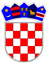             REPUBLIKA HRVATSKA KRAPINSKO-ZAGORSKA ŽUPANIJA              GRAD PREGRADA          G R A D O N A Č E L N I KKLASA: 110-03/19-01/01Ur.broj: 2214/01-02-19-2 Pregrada, 18.10.2019.g.Na temelju članka 4. stavka 3. Zakona o službenicima i namještenicima u lokalnoj i područnoj (regionalnoj) samoupravi (Narodne novine broj 86/08., 61/11., 04/18), članka 32. Uredbe o klasifikaciji radnih mjesta u lokalnoj i područnoj (regionalnoj) samoupravi (Narodne novine br. 74/10, 125/14) članka 9. Odluke o ustrojstvu i djelokrugu rada upravnih tijela Grada Pregrade (Službeni glasnik Krapinsko-zagorske županije broj 22/13, 36/19),  članka 52. Statuta Grada Pregrade (Službeni glasnik Krapinsko-zagorske županije broj 06/13, 17/13, 7/18, 16/18-pročišćeni tekst ) na prijedlog pročelnika upravnih tijela Grada Pregrade,  Gradonačelnik Grada Pregrade donosiPRAVILNIKo unutarnjem redu upravnih odjela Grada PregradeI. OPĆE ODREDBEČlanak 1.Pravilnikom o unutarnjem redu upravnih odjela Grada Pregrade uređuje se unutarnje ustrojstvo upravnih odjela Grada Pregrade (dalje u tekstu: Upravni odjeli) nazivi i opisi poslova radnih mjesta, stručni i drugi uvjeti za raspored na radna mjesta, broj izvršitelja i druga pitanja od značaja za rad upravnih odjela.II. UNUTARNJE USTROJSTVOČlanak 2.Upravni odjeli obavljaju stručne, upravne i druge poslove utvrđene zakonom, Statutom Grada Pregrade i Odlukom o ustrojstvu i djelokrugu rada upravnih tijela Grada Pregrade   ( dalje u tekstu: Grad).Članak 3.Radna mjesta službenika i namještenika klasificiraju se u odgovarajuće kategorije, potkategorije, razine potkategorija i klasifikacijski rang odgovarajućom primjenom standardnih mjerila iz Uredbe o klasifikaciji radnih mjesta u lokalnoj i područnoj (regionalnoj) samoupravi.Nazivi radnih mjesta i opisi poslova, stručni i drugi uvjeti za raspored na radna mjesta i potreban broj izvršitelja u upravnim odjelima utvrđuju se kako slijedi:I. UPRAVNI ODJEL ZA OPĆE POSLOVE I DRUŠTVENE DJELATNOSTIII. UPRAVNI ODJEL ZA FINANCIJE I GOSPODARSTVOIII. UPRAVLJANJE U SLUŽBIČlanak 4.Upravnim odjelom upravlja pročelnik.Za zakonitost i učinkovitost rada upravnog odjela pročelnik odgovara gradonačelniku.Članak 5.Službenici i namještenici dužni su svoje poslove obavljati pravodobno i u skladu sa zakonom i drugim propisima, općim aktima Grada,  pravilima struke te uputama pročelnika upravnog odjela.Prilikom korištenja opreme i drugih sredstava za rad službenici i namještenici dužni su brinuti o pravilnoj upotrebi, rukovanju i održavanju istih.IV. RASPORED NA RADNA MJESTAČlanak 6.Službenici i namještenici primaju se na rad i raspoređuju na radna mjesta utvrđena ovim Pravilnikom, ako ispunjavaju opće uvjete za prijam u službu propisane zakonom te posebne uvjete za raspored na radno mjesto propisane zakonom, Uredbom o klasifikaciji radnih mjesta u lokalnoj i područnoj (regionalnoj) samoupravi i ovim Pravilnikom. Obveza probnog rada utvrđuje se u skladu sa zakonom.Članak 7.Posebni uvjet za  raspored na sva radna mjesta službenika je položen državni stručni ispit.Osoba bez položenog državnog stručnog ispita može biti raspoređena na radno mjesto pod pretpostavkom propisanom zakonom.Članak 8.Kada je za obavljanje pojedinog radnog mjesta sistematizirano više izvršitelja, pročelnik upravnog tijela raspoređuje obavljanje poslova radnog mjesta među službenicima ili namještenicima raspoređenim na odnosno radno mjesto uzevši u obzir potrebe i prioritete službe.V. VOĐENJE UPRAVNOG POSTUPKA I RJEŠAVANJE U UPRAVNIM STVARIMAČlanak 9.U upravnom postupku postupa službenik u čijem je opisu poslova vođenje tog postupka ili rješavanje u upravnim stvarima.Službenik ovlašten za rješavanje u upravnim stvarima ovlašten je i za vođenje upravnog postupka koji prethodi rješavanju upravne stvari.Kada je službenik, kojem je u opisu poslova vođenje postupka ili rješavanje u upravnim stvarima, odsutan ili postoje pravne zapreke za njegovo postupanje ili odnosno radno mjesto nije popunjeno, za vođenje postupka odnosno rješavanje u upravnim stvarima nadležan je pročelnik.Službenik koji obavlja poslove po nalogu odnosno ovlaštenju pročelnika ovlašten  je, sukladno danom ovlaštenju, samostalno potpisivati akte koji proizlaze iz obavljanja zadanih poslova.Ukoliko nadležnost za rješavanje pojedine stvari nije određena zakonom, drugim propisom ili ovim Pravilnikom za rješavanje upravne stvari nadležan je pročelnik upravnog tijela.VI. PLAĆAČlanak 10.Službenici i namještenici za svoj rad primaju plaću koja čini umnožak koeficijenta složenosti poslova radnog mjesta na koje je službenik odnosno namještenik raspoređen i osnovice za izračun plaće uvećanu za 0,5 % za svaku navršenu godinu radnog staža.Osnovica za obračun plaće službenika i namještenika u upravnim tijelima utvrđuje se posebnom odlukom Gradonačelnika, a Odluku o koeficijentima utvrđuje  Gradsko vijeće.Za vrijeme trajanja vježbeničkog staža vježbenik ima pravo na 85% plaće poslova radnog mjesta najniže složenosti njegove stručne spreme.VI. RADNO VRIJEMEČlanak 11.Puno radno vrijeme službenika i namještenika je 40 sati tjedno.Tjedno radno vrijeme raspoređeno je na 5 radnih dana, od ponedjeljka do petka. Dnevno radno vrijeme ne može biti kraće od 8 niti duže od 12 sati, osim u slučaju hitnog prekovremenog rada.Službenik i namještenik mora biti obaviješten o rasporedu rada ili promjeni rasporeda radnog vremena najmanje tjedan dana unaprijed, u pisanom obliku, s točno naznačenim satom početka rada, osim u slučaju hitnog prekovremenog rada i drugim sličnim slučajevima prijeke potrebe.Vodi se evidencija o radnom vremenu službenika i namještenika.VIII. ZAVRŠNE ODREDBEČlanak 12.Službenici i namještenici zatečeni na radu na dan stupanja na snagu ovog Pravilnika, nastavljaju s radom na svojim dosadašnjim službeničkim mjestima i zadržavaju plaće prema dosadašnjim propisima  i aktima, a rasporedit će se na radna mjesta u Upravnim odjelima, u skladu s ovim Pravilnikom, ako udovoljavaju uvjetima za raspored na to radno mjesto, vodeći računa o poslovima koje su do tada obavljali.Rješenja o rasporedu na radna mjesta temeljem ovog Pravilnika donijet će pročelnici upravnih tijela  u rokovima i na način propisan zakonom.Članak 13.Riječi i pojmovni sklopovi koji imaju rodno značenje bez obzira jesu li u ovom Pravilniku korišteni u muškom ili ženskom rodu odnose se na jednak način na muški i ženski rod.U rješenjima kojima se odlučuje o pravima, obvezama i odgovornosti, u potpisu pismena te na uredskim natpisima, naziv radnog mjesta navodi se u rodu koji odgovara spolu službenika raspoređenog na odnosno radno mjesto.Članak 14.Stupanjem na snagu ovog Pravilnika prestaje važiti  Pravilnik o unutarnjem redu upravnih odjela Grada Pregrade ( Službeni glasnik  36a/17),  IZMJENE I DOPUNE PRAVILNIKA O UNUTARNJEM REDU UPRAVNIH ODJELA GRADA PREGRADE, Klasa:022-05/17-01/69, UrBroj:2214/01-02-18-5 od  19.02.2018.g. te II. IZMJENE I DOPUNE PRAVILNIKA O UNUTARNJEM REDU UPRAVNIH ODJELA GRADA PREGRADE Klasa:022-05/19-01/14, UrBroj:2214/01-02-19-1 od 04.02.2019.g.Članak 15.Ovaj Pravilnik se objavljuje se u Službenom glasniku Krapinsko-zagorske županije, a stupa na snagu osmog dana od  dana objave.GRADONAČELNIK Marko Vešligaj, univ. spec. pol., v.r.R.B NAZIV RADNOG MJESTANAZIV RADNOG MJESTANAZIV RADNOG MJESTABROJ IZVRŠITELJABROJ IZVRŠITELJA1.PROČELNIK PROČELNIK PROČELNIK 11OSNOVNI PODACI O RADNOM MJESTUOSNOVNI PODACI O RADNOM MJESTUOSNOVNI PODACI O RADNOM MJESTUOSNOVNI PODACI O RADNOM MJESTUOSNOVNI PODACI O RADNOM MJESTUOSNOVNI PODACI O RADNOM MJESTUKategorija radnog mjestaKategorija radnog mjestaPotkategorija radnog mjestaRazina potkategorije radnog mjesta Razina potkategorije radnog mjesta Klasifikacijski rangI.I.Glavni rukovoditelj--1Opis poslova radnog mjestaOpis poslova radnog mjestaOpis poslova radnog mjestaOpis poslova radnog mjestaOpis poslova radnog mjestaOpis poslova radnog mjestaOPIS POSLOVA I ZADATAKAOPIS POSLOVA I ZADATAKAOPIS POSLOVA I ZADATAKAOPIS POSLOVA I ZADATAKAOPIS POSLOVA I ZADATAKAPribližan postotak vremena potreban za obavljanje pojedinog poslaPlanira, organizira i upravlja radom odjela i odgovara za njegov rad, neposredno rukovodi službenicima i namještenicima u odjelu i pomaže im u složenijim poslovima, osigurava uvjete za njihovo osposobljavanje i usavršavanje, poduzima mjere za unapređenje rada i daje stručne upute; obavlja najsloženije poslove te rješava u prvom stupnju u postupcima iz djelokruga odjela,Planira, organizira i upravlja radom odjela i odgovara za njegov rad, neposredno rukovodi službenicima i namještenicima u odjelu i pomaže im u složenijim poslovima, osigurava uvjete za njihovo osposobljavanje i usavršavanje, poduzima mjere za unapređenje rada i daje stručne upute; obavlja najsloženije poslove te rješava u prvom stupnju u postupcima iz djelokruga odjela,Planira, organizira i upravlja radom odjela i odgovara za njegov rad, neposredno rukovodi službenicima i namještenicima u odjelu i pomaže im u složenijim poslovima, osigurava uvjete za njihovo osposobljavanje i usavršavanje, poduzima mjere za unapređenje rada i daje stručne upute; obavlja najsloženije poslove te rješava u prvom stupnju u postupcima iz djelokruga odjela,Planira, organizira i upravlja radom odjela i odgovara za njegov rad, neposredno rukovodi službenicima i namještenicima u odjelu i pomaže im u složenijim poslovima, osigurava uvjete za njihovo osposobljavanje i usavršavanje, poduzima mjere za unapređenje rada i daje stručne upute; obavlja najsloženije poslove te rješava u prvom stupnju u postupcima iz djelokruga odjela,Planira, organizira i upravlja radom odjela i odgovara za njegov rad, neposredno rukovodi službenicima i namještenicima u odjelu i pomaže im u složenijim poslovima, osigurava uvjete za njihovo osposobljavanje i usavršavanje, poduzima mjere za unapređenje rada i daje stručne upute; obavlja najsloženije poslove te rješava u prvom stupnju u postupcima iz djelokruga odjela,15Prati propise te usklađuje akte Grada sa zakonima i drugim propisima koji se odnose na djelokrug rada odjela te iz područja radnih odnosa i lokalne samouprave, izrađuje nacrte i prijedloge normativnih akata te donosi druge akte iz djelokruga odjela ili usmjerava i koordinira njihovu izradu; izrađuje prijedloge ugovora iz djelokruga odjela te nadzire njihovu realizaciju, izrađuje izvješća vezana uz nadležne poslove i po potrebi sudjeluje u izradi ostalih ugovora iz djelokruga drugih odjela; izrađuje prijedloge  upravnih i drugih akata radno pravne prirode za sve službenike i namještenike Grada; brine se za administrativno- kadrovske poslove iz područja radnih odnosa i zaštite na radu,  poduzima mjere za utvrđivanje odgovornosti za povrede službene dužnosti,Prati propise te usklađuje akte Grada sa zakonima i drugim propisima koji se odnose na djelokrug rada odjela te iz područja radnih odnosa i lokalne samouprave, izrađuje nacrte i prijedloge normativnih akata te donosi druge akte iz djelokruga odjela ili usmjerava i koordinira njihovu izradu; izrađuje prijedloge ugovora iz djelokruga odjela te nadzire njihovu realizaciju, izrađuje izvješća vezana uz nadležne poslove i po potrebi sudjeluje u izradi ostalih ugovora iz djelokruga drugih odjela; izrađuje prijedloge  upravnih i drugih akata radno pravne prirode za sve službenike i namještenike Grada; brine se za administrativno- kadrovske poslove iz područja radnih odnosa i zaštite na radu,  poduzima mjere za utvrđivanje odgovornosti za povrede službene dužnosti,Prati propise te usklađuje akte Grada sa zakonima i drugim propisima koji se odnose na djelokrug rada odjela te iz područja radnih odnosa i lokalne samouprave, izrađuje nacrte i prijedloge normativnih akata te donosi druge akte iz djelokruga odjela ili usmjerava i koordinira njihovu izradu; izrađuje prijedloge ugovora iz djelokruga odjela te nadzire njihovu realizaciju, izrađuje izvješća vezana uz nadležne poslove i po potrebi sudjeluje u izradi ostalih ugovora iz djelokruga drugih odjela; izrađuje prijedloge  upravnih i drugih akata radno pravne prirode za sve službenike i namještenike Grada; brine se za administrativno- kadrovske poslove iz područja radnih odnosa i zaštite na radu,  poduzima mjere za utvrđivanje odgovornosti za povrede službene dužnosti,Prati propise te usklađuje akte Grada sa zakonima i drugim propisima koji se odnose na djelokrug rada odjela te iz područja radnih odnosa i lokalne samouprave, izrađuje nacrte i prijedloge normativnih akata te donosi druge akte iz djelokruga odjela ili usmjerava i koordinira njihovu izradu; izrađuje prijedloge ugovora iz djelokruga odjela te nadzire njihovu realizaciju, izrađuje izvješća vezana uz nadležne poslove i po potrebi sudjeluje u izradi ostalih ugovora iz djelokruga drugih odjela; izrađuje prijedloge  upravnih i drugih akata radno pravne prirode za sve službenike i namještenike Grada; brine se za administrativno- kadrovske poslove iz područja radnih odnosa i zaštite na radu,  poduzima mjere za utvrđivanje odgovornosti za povrede službene dužnosti,Prati propise te usklađuje akte Grada sa zakonima i drugim propisima koji se odnose na djelokrug rada odjela te iz područja radnih odnosa i lokalne samouprave, izrađuje nacrte i prijedloge normativnih akata te donosi druge akte iz djelokruga odjela ili usmjerava i koordinira njihovu izradu; izrađuje prijedloge ugovora iz djelokruga odjela te nadzire njihovu realizaciju, izrađuje izvješća vezana uz nadležne poslove i po potrebi sudjeluje u izradi ostalih ugovora iz djelokruga drugih odjela; izrađuje prijedloge  upravnih i drugih akata radno pravne prirode za sve službenike i namještenike Grada; brine se za administrativno- kadrovske poslove iz područja radnih odnosa i zaštite na radu,  poduzima mjere za utvrđivanje odgovornosti za povrede službene dužnosti,20Pruža pravnu i stručnu potporu radu Gradonačelnika i Gradskog vijeća, obavlja stručne poslove vezane uz pripremu i organizaciju sjednica gradskog vijeća i radnih tijela gradskog vijeća, koordinira i kontrolira pripremu materijala za sjednice Gradskog vijeća i radnih tijela gradskog vijeća sa drugim odjelom  te organizira pravovremenu dostavu materijala gradskim vijećnicimaPruža pravnu i stručnu potporu radu Gradonačelnika i Gradskog vijeća, obavlja stručne poslove vezane uz pripremu i organizaciju sjednica gradskog vijeća i radnih tijela gradskog vijeća, koordinira i kontrolira pripremu materijala za sjednice Gradskog vijeća i radnih tijela gradskog vijeća sa drugim odjelom  te organizira pravovremenu dostavu materijala gradskim vijećnicimaPruža pravnu i stručnu potporu radu Gradonačelnika i Gradskog vijeća, obavlja stručne poslove vezane uz pripremu i organizaciju sjednica gradskog vijeća i radnih tijela gradskog vijeća, koordinira i kontrolira pripremu materijala za sjednice Gradskog vijeća i radnih tijela gradskog vijeća sa drugim odjelom  te organizira pravovremenu dostavu materijala gradskim vijećnicimaPruža pravnu i stručnu potporu radu Gradonačelnika i Gradskog vijeća, obavlja stručne poslove vezane uz pripremu i organizaciju sjednica gradskog vijeća i radnih tijela gradskog vijeća, koordinira i kontrolira pripremu materijala za sjednice Gradskog vijeća i radnih tijela gradskog vijeća sa drugim odjelom  te organizira pravovremenu dostavu materijala gradskim vijećnicimaPruža pravnu i stručnu potporu radu Gradonačelnika i Gradskog vijeća, obavlja stručne poslove vezane uz pripremu i organizaciju sjednica gradskog vijeća i radnih tijela gradskog vijeća, koordinira i kontrolira pripremu materijala za sjednice Gradskog vijeća i radnih tijela gradskog vijeća sa drugim odjelom  te organizira pravovremenu dostavu materijala gradskim vijećnicima10Brine o unapređenju rada i standarda u područja predškolskog odgoja i obrazovanja, osnovnog školstva, socijalne skrbi, kulture, tehničke kulture i sporta, organizacija civilnog društva.Brine o unapređenju rada i standarda u područja predškolskog odgoja i obrazovanja, osnovnog školstva, socijalne skrbi, kulture, tehničke kulture i sporta, organizacija civilnog društva.Brine o unapređenju rada i standarda u područja predškolskog odgoja i obrazovanja, osnovnog školstva, socijalne skrbi, kulture, tehničke kulture i sporta, organizacija civilnog društva.Brine o unapređenju rada i standarda u područja predškolskog odgoja i obrazovanja, osnovnog školstva, socijalne skrbi, kulture, tehničke kulture i sporta, organizacija civilnog društva.Brine o unapređenju rada i standarda u područja predškolskog odgoja i obrazovanja, osnovnog školstva, socijalne skrbi, kulture, tehničke kulture i sporta, organizacija civilnog društva.15Priprema prijedloge zaključaka i drugih akata koje donosi gradonačelnik kada pripremanje istih ne spada u djelokrug rada drugog odjela; koordinira izradu i obradu akata koje upravna tijela predlažu na donošenje gradonačelniku i akata koje gradonačelnik predlaže Gradskom vijeću  i po potrebi obavlja stručne poslove za mjesnu samoupravu, Priprema prijedloge zaključaka i drugih akata koje donosi gradonačelnik kada pripremanje istih ne spada u djelokrug rada drugog odjela; koordinira izradu i obradu akata koje upravna tijela predlažu na donošenje gradonačelniku i akata koje gradonačelnik predlaže Gradskom vijeću  i po potrebi obavlja stručne poslove za mjesnu samoupravu, Priprema prijedloge zaključaka i drugih akata koje donosi gradonačelnik kada pripremanje istih ne spada u djelokrug rada drugog odjela; koordinira izradu i obradu akata koje upravna tijela predlažu na donošenje gradonačelniku i akata koje gradonačelnik predlaže Gradskom vijeću  i po potrebi obavlja stručne poslove za mjesnu samoupravu, Priprema prijedloge zaključaka i drugih akata koje donosi gradonačelnik kada pripremanje istih ne spada u djelokrug rada drugog odjela; koordinira izradu i obradu akata koje upravna tijela predlažu na donošenje gradonačelniku i akata koje gradonačelnik predlaže Gradskom vijeću  i po potrebi obavlja stručne poslove za mjesnu samoupravu, Priprema prijedloge zaključaka i drugih akata koje donosi gradonačelnik kada pripremanje istih ne spada u djelokrug rada drugog odjela; koordinira izradu i obradu akata koje upravna tijela predlažu na donošenje gradonačelniku i akata koje gradonačelnik predlaže Gradskom vijeću  i po potrebi obavlja stručne poslove za mjesnu samoupravu, 3Obavlja poslove vezano za imovinsko pravne odnose, upravljanje i gospodarenje imovinom, prati upravljanje i korištenje službenog automobila i poslove održavanja zgrade i opremeObavlja poslove vezano za imovinsko pravne odnose, upravljanje i gospodarenje imovinom, prati upravljanje i korištenje službenog automobila i poslove održavanja zgrade i opremeObavlja poslove vezano za imovinsko pravne odnose, upravljanje i gospodarenje imovinom, prati upravljanje i korištenje službenog automobila i poslove održavanja zgrade i opremeObavlja poslove vezano za imovinsko pravne odnose, upravljanje i gospodarenje imovinom, prati upravljanje i korištenje službenog automobila i poslove održavanja zgrade i opremeObavlja poslove vezano za imovinsko pravne odnose, upravljanje i gospodarenje imovinom, prati upravljanje i korištenje službenog automobila i poslove održavanja zgrade i opreme10Stalno i stručno komunicira unutar i izvan odjela; osigurava koordinaciju i suradnju s drugim odjelima te nadležnim gradskim, županijskim, državnim i drugim tijelima, pravnim i fizičkim osobama  te ustanovama Stalno i stručno komunicira unutar i izvan odjela; osigurava koordinaciju i suradnju s drugim odjelima te nadležnim gradskim, županijskim, državnim i drugim tijelima, pravnim i fizičkim osobama  te ustanovama Stalno i stručno komunicira unutar i izvan odjela; osigurava koordinaciju i suradnju s drugim odjelima te nadležnim gradskim, županijskim, državnim i drugim tijelima, pravnim i fizičkim osobama  te ustanovama Stalno i stručno komunicira unutar i izvan odjela; osigurava koordinaciju i suradnju s drugim odjelima te nadležnim gradskim, županijskim, državnim i drugim tijelima, pravnim i fizičkim osobama  te ustanovama Stalno i stručno komunicira unutar i izvan odjela; osigurava koordinaciju i suradnju s drugim odjelima te nadležnim gradskim, županijskim, državnim i drugim tijelima, pravnim i fizičkim osobama  te ustanovama                      4Organizira i provodi postupke javne nabave roba, radova i usluga za potrebe Grada, sudjeluje u pripremi prijedloga godišnjeg plana nabave te izrađuje propisana izvješća o javnoj nabavi, obavlja poslove vezane za provođenje postupaka za davanje koncesija,Organizira i provodi postupke javne nabave roba, radova i usluga za potrebe Grada, sudjeluje u pripremi prijedloga godišnjeg plana nabave te izrađuje propisana izvješća o javnoj nabavi, obavlja poslove vezane za provođenje postupaka za davanje koncesija,Organizira i provodi postupke javne nabave roba, radova i usluga za potrebe Grada, sudjeluje u pripremi prijedloga godišnjeg plana nabave te izrađuje propisana izvješća o javnoj nabavi, obavlja poslove vezane za provođenje postupaka za davanje koncesija,Organizira i provodi postupke javne nabave roba, radova i usluga za potrebe Grada, sudjeluje u pripremi prijedloga godišnjeg plana nabave te izrađuje propisana izvješća o javnoj nabavi, obavlja poslove vezane za provođenje postupaka za davanje koncesija,Organizira i provodi postupke javne nabave roba, radova i usluga za potrebe Grada, sudjeluje u pripremi prijedloga godišnjeg plana nabave te izrađuje propisana izvješća o javnoj nabavi, obavlja poslove vezane za provođenje postupaka za davanje koncesija,20Obavlja i druge poslove iz djelokruga odjela određene zakonima te aktima Gradskog vijeća i gradonačelnika te ostale poslove po nalogu gradonačelnikaObavlja i druge poslove iz djelokruga odjela određene zakonima te aktima Gradskog vijeća i gradonačelnika te ostale poslove po nalogu gradonačelnikaObavlja i druge poslove iz djelokruga odjela određene zakonima te aktima Gradskog vijeća i gradonačelnika te ostale poslove po nalogu gradonačelnikaObavlja i druge poslove iz djelokruga odjela određene zakonima te aktima Gradskog vijeća i gradonačelnika te ostale poslove po nalogu gradonačelnikaObavlja i druge poslove iz djelokruga odjela određene zakonima te aktima Gradskog vijeća i gradonačelnika te ostale poslove po nalogu gradonačelnika3Opis razine standardnih mjerila za klasifikaciju radnih mjestaOpis razine standardnih mjerila za klasifikaciju radnih mjestaOpis razine standardnih mjerila za klasifikaciju radnih mjestaOpis razine standardnih mjerila za klasifikaciju radnih mjestaOpis razine standardnih mjerila za klasifikaciju radnih mjestaOpis razine standardnih mjerila za klasifikaciju radnih mjestaPotrebno stručno znanjePotrebno stručno znanje-magistar struke ili stručni specijalist pravne  struke,- najmanje 5 godine radnog iskustva na odgovarajućim poslovima, -organizacijske sposobnosti i komunikacijske vještine potrebne za uspješno upravljanje upravnim odjelom, -položen državni stručni ispit, -znanje rada na osobnom računalu.-magistar struke ili stručni specijalist pravne  struke,- najmanje 5 godine radnog iskustva na odgovarajućim poslovima, -organizacijske sposobnosti i komunikacijske vještine potrebne za uspješno upravljanje upravnim odjelom, -položen državni stručni ispit, -znanje rada na osobnom računalu.-magistar struke ili stručni specijalist pravne  struke,- najmanje 5 godine radnog iskustva na odgovarajućim poslovima, -organizacijske sposobnosti i komunikacijske vještine potrebne za uspješno upravljanje upravnim odjelom, -položen državni stručni ispit, -znanje rada na osobnom računalu.-magistar struke ili stručni specijalist pravne  struke,- najmanje 5 godine radnog iskustva na odgovarajućim poslovima, -organizacijske sposobnosti i komunikacijske vještine potrebne za uspješno upravljanje upravnim odjelom, -položen državni stručni ispit, -znanje rada na osobnom računalu.Složenost poslovaSloženost poslovaStupanj složenosti posla najviše razine koji uključuje planiranje, vođenje i koordiniranje povjerenih poslova, doprinos razvoju novih koncepata te rješavanje strateških zadaća.Stupanj složenosti posla najviše razine koji uključuje planiranje, vođenje i koordiniranje povjerenih poslova, doprinos razvoju novih koncepata te rješavanje strateških zadaća.Stupanj složenosti posla najviše razine koji uključuje planiranje, vođenje i koordiniranje povjerenih poslova, doprinos razvoju novih koncepata te rješavanje strateških zadaća.Stupanj složenosti posla najviše razine koji uključuje planiranje, vođenje i koordiniranje povjerenih poslova, doprinos razvoju novih koncepata te rješavanje strateških zadaća.Samostalnost u raduSamostalnost u raduStupanj samostalnosti koji uključuje samostalnost u radu i odlučivanje o najsloženijim stručnim pitanjima, ograničenu samo općim smjernicama vezanim uz utvrđenu politiku upravnog tijela.Stupanj samostalnosti koji uključuje samostalnost u radu i odlučivanje o najsloženijim stručnim pitanjima, ograničenu samo općim smjernicama vezanim uz utvrđenu politiku upravnog tijela.Stupanj samostalnosti koji uključuje samostalnost u radu i odlučivanje o najsloženijim stručnim pitanjima, ograničenu samo općim smjernicama vezanim uz utvrđenu politiku upravnog tijela.Stupanj samostalnosti koji uključuje samostalnost u radu i odlučivanje o najsloženijim stručnim pitanjima, ograničenu samo općim smjernicama vezanim uz utvrđenu politiku upravnog tijela.Stupanj suradnje s drugim tijelima i komunikacije sa strankamaStupanj suradnje s drugim tijelima i komunikacije sa strankamaStalna stručna komunikacija unutar i izvan upravnog tijela od utjecaja na provedbu plana i programa upravnog tijela.Stalna stručna komunikacija unutar i izvan upravnog tijela od utjecaja na provedbu plana i programa upravnog tijela.Stalna stručna komunikacija unutar i izvan upravnog tijela od utjecaja na provedbu plana i programa upravnog tijela.Stalna stručna komunikacija unutar i izvan upravnog tijela od utjecaja na provedbu plana i programa upravnog tijela.Stupanj odgovornosti i utjecaj na donošenje odlukaStupanj odgovornosti i utjecaj na donošenje odlukaStupanj odgovornosti koji uključuje najvišu materijalnu, financijsku i odgovornost za zakonitost rada i postupanja, uključujući široku nadzornu i upravljačku odgovornost, najviši stupanj utjecaja na donošenje odluka koje imaju znatan  učinak na određivanje i provedbu ciljeva upravnog odjela.Stupanj odgovornosti koji uključuje najvišu materijalnu, financijsku i odgovornost za zakonitost rada i postupanja, uključujući široku nadzornu i upravljačku odgovornost, najviši stupanj utjecaja na donošenje odluka koje imaju znatan  učinak na određivanje i provedbu ciljeva upravnog odjela.Stupanj odgovornosti koji uključuje najvišu materijalnu, financijsku i odgovornost za zakonitost rada i postupanja, uključujući široku nadzornu i upravljačku odgovornost, najviši stupanj utjecaja na donošenje odluka koje imaju znatan  učinak na određivanje i provedbu ciljeva upravnog odjela.Stupanj odgovornosti koji uključuje najvišu materijalnu, financijsku i odgovornost za zakonitost rada i postupanja, uključujući široku nadzornu i upravljačku odgovornost, najviši stupanj utjecaja na donošenje odluka koje imaju znatan  učinak na određivanje i provedbu ciljeva upravnog odjela.R.B.NAZIV RADNOG MJESTANAZIV RADNOG MJESTANAZIV RADNOG MJESTABROJ IZVRŠITELJA2VIŠI STRUČNI SURADNIK ZA DRUŠTVENE DJELATNOSTI I UPRAVLJANJE GRADSKOM IMOVINOMVIŠI STRUČNI SURADNIK ZA DRUŠTVENE DJELATNOSTI I UPRAVLJANJE GRADSKOM IMOVINOMVIŠI STRUČNI SURADNIK ZA DRUŠTVENE DJELATNOSTI I UPRAVLJANJE GRADSKOM IMOVINOM2OSNOVNI PODACI O RADNOM MJESTUOSNOVNI PODACI O RADNOM MJESTUOSNOVNI PODACI O RADNOM MJESTUOSNOVNI PODACI O RADNOM MJESTUOSNOVNI PODACI O RADNOM MJESTUKategorija radnog mjestaKategorija radnog mjestaPotkategorija radnog mjestaRazina potkategorije radnog mjesta Klasifikacijski rangII.II.Viši stručni suradnik-6.Opis poslova radnog mjestaOpis poslova radnog mjestaOpis poslova radnog mjestaOpis poslova radnog mjestaOpis poslova radnog mjestaOPIS POSLOVA I ZADATAKAOPIS POSLOVA I ZADATAKAOPIS POSLOVA I ZADATAKAOPIS POSLOVA I ZADATAKAPribližan postotak vremena potreban za obavljanje pojedinog poslaObavlja stručne poslove iz područja odgoja i obrazovanja, brige o djeci, dodjele gradskih stipendija i financijskih potpora, kulture i zaštite kulturne baštine, tjelesne kulture i sporta, tehničke kulture,  vatrogastva, zaštite i spašavanja, turizma i ugostiteljstva, civilnog društva,Obavlja stručne poslove iz područja odgoja i obrazovanja, brige o djeci, dodjele gradskih stipendija i financijskih potpora, kulture i zaštite kulturne baštine, tjelesne kulture i sporta, tehničke kulture,  vatrogastva, zaštite i spašavanja, turizma i ugostiteljstva, civilnog društva,Obavlja stručne poslove iz područja odgoja i obrazovanja, brige o djeci, dodjele gradskih stipendija i financijskih potpora, kulture i zaštite kulturne baštine, tjelesne kulture i sporta, tehničke kulture,  vatrogastva, zaštite i spašavanja, turizma i ugostiteljstva, civilnog društva,Obavlja stručne poslove iz područja odgoja i obrazovanja, brige o djeci, dodjele gradskih stipendija i financijskih potpora, kulture i zaštite kulturne baštine, tjelesne kulture i sporta, tehničke kulture,  vatrogastva, zaštite i spašavanja, turizma i ugostiteljstva, civilnog društva,15Obavlja stručne poslove iz djelatnosti rada, zdravstva i socijalne skrbi,Obavlja stručne poslove iz djelatnosti rada, zdravstva i socijalne skrbi,Obavlja stručne poslove iz djelatnosti rada, zdravstva i socijalne skrbi,Obavlja stručne poslove iz djelatnosti rada, zdravstva i socijalne skrbi,15Prati pozive i natječaje za dostavu projektnih prijedloga iz djelokruga odjela koji se kandidiraju za financiranje/sufinanciranje iz EU fondova ili drugih izvora, predlaže mogućnosti za korištenje istih, ispunjava projektne prijave, sudjeluje u pripremi dokumentacije za realizaciju međunarodnih i drugih projekata od interesa za Grad, sudjeluje u provedbi i  vodi evidenciju projekata iz djelokruga  odjela, Prati pozive i natječaje za dostavu projektnih prijedloga iz djelokruga odjela koji se kandidiraju za financiranje/sufinanciranje iz EU fondova ili drugih izvora, predlaže mogućnosti za korištenje istih, ispunjava projektne prijave, sudjeluje u pripremi dokumentacije za realizaciju međunarodnih i drugih projekata od interesa za Grad, sudjeluje u provedbi i  vodi evidenciju projekata iz djelokruga  odjela, Prati pozive i natječaje za dostavu projektnih prijedloga iz djelokruga odjela koji se kandidiraju za financiranje/sufinanciranje iz EU fondova ili drugih izvora, predlaže mogućnosti za korištenje istih, ispunjava projektne prijave, sudjeluje u pripremi dokumentacije za realizaciju međunarodnih i drugih projekata od interesa za Grad, sudjeluje u provedbi i  vodi evidenciju projekata iz djelokruga  odjela, Prati pozive i natječaje za dostavu projektnih prijedloga iz djelokruga odjela koji se kandidiraju za financiranje/sufinanciranje iz EU fondova ili drugih izvora, predlaže mogućnosti za korištenje istih, ispunjava projektne prijave, sudjeluje u pripremi dokumentacije za realizaciju međunarodnih i drugih projekata od interesa za Grad, sudjeluje u provedbi i  vodi evidenciju projekata iz djelokruga  odjela, 30Prati i sudjeluje u izradi analiza i izvješća iz svoje nadležnostiPrati i sudjeluje u izradi analiza i izvješća iz svoje nadležnostiPrati i sudjeluje u izradi analiza i izvješća iz svoje nadležnostiPrati i sudjeluje u izradi analiza i izvješća iz svoje nadležnosti3Surađuje s nadležnim institucijama, državnim tijelima i službama jedinica lokalne i područne (regionalne) samoupraveSurađuje s nadležnim institucijama, državnim tijelima i službama jedinica lokalne i područne (regionalne) samoupraveSurađuje s nadležnim institucijama, državnim tijelima i službama jedinica lokalne i područne (regionalne) samoupraveSurađuje s nadležnim institucijama, državnim tijelima i službama jedinica lokalne i područne (regionalne) samouprave5Obavlja poslove vezane uz evidentiranje gradske imovine te vodi registar imovine u vlasništvu Grada,Obavlja poslove vezane uz evidentiranje gradske imovine te vodi registar imovine u vlasništvu Grada,Obavlja poslove vezane uz evidentiranje gradske imovine te vodi registar imovine u vlasništvu Grada,Obavlja poslove vezane uz evidentiranje gradske imovine te vodi registar imovine u vlasništvu Grada,15Provodi natječaje za davanje u zakup ili najam te prodaju gradske imovine,Provodi natječaje za davanje u zakup ili najam te prodaju gradske imovine,Provodi natječaje za davanje u zakup ili najam te prodaju gradske imovine,Provodi natječaje za davanje u zakup ili najam te prodaju gradske imovine,5Vođenje postupka u svezi imovinskih odnosa, ishođenje katastarskih i zemljišnoknjižnih listova, dobivanje suglasnosti,	Vođenje postupka u svezi imovinskih odnosa, ishođenje katastarskih i zemljišnoknjižnih listova, dobivanje suglasnosti,	Vođenje postupka u svezi imovinskih odnosa, ishođenje katastarskih i zemljišnoknjižnih listova, dobivanje suglasnosti,	Vođenje postupka u svezi imovinskih odnosa, ishođenje katastarskih i zemljišnoknjižnih listova, dobivanje suglasnosti,	5Stručno komunicira izvan odjela u svrhu prikupljanja i razmjene informacijaStručno komunicira izvan odjela u svrhu prikupljanja i razmjene informacijaStručno komunicira izvan odjela u svrhu prikupljanja i razmjene informacijaStručno komunicira izvan odjela u svrhu prikupljanja i razmjene informacija5Obavlja i druge poslove po nalogu pročelnika Obavlja i druge poslove po nalogu pročelnika Obavlja i druge poslove po nalogu pročelnika Obavlja i druge poslove po nalogu pročelnika 2Opis razine standardnih mjerila za klasifikaciju radnih mjestaOpis razine standardnih mjerila za klasifikaciju radnih mjestaOpis razine standardnih mjerila za klasifikaciju radnih mjestaOpis razine standardnih mjerila za klasifikaciju radnih mjestaOpis razine standardnih mjerila za klasifikaciju radnih mjestaPotrebno stručno znanjePotrebno stručno znanje-magistar struke ili stručni specijalist pravne ili društvene struke, -najmanje 1 godina radnog iskustva na odgovarajućim poslovima, -položen državni stručni ispit, -poznavanje rada na osobnom računalu.-magistar struke ili stručni specijalist pravne ili društvene struke, -najmanje 1 godina radnog iskustva na odgovarajućim poslovima, -položen državni stručni ispit, -poznavanje rada na osobnom računalu.-magistar struke ili stručni specijalist pravne ili društvene struke, -najmanje 1 godina radnog iskustva na odgovarajućim poslovima, -položen državni stručni ispit, -poznavanje rada na osobnom računalu.Složenost poslovaSloženost poslovaStupanj složenosti posla koji uključuje stalne složenije upravne i stručne poslove unutar upravnog odjela.Stupanj složenosti posla koji uključuje stalne složenije upravne i stručne poslove unutar upravnog odjela.Stupanj složenosti posla koji uključuje stalne složenije upravne i stručne poslove unutar upravnog odjela.Samostalnost u raduSamostalnost u raduStupanj samostalnosti koji uključuje obavljanje poslova uz redoviti nadzor i upute pročelnikaStupanj samostalnosti koji uključuje obavljanje poslova uz redoviti nadzor i upute pročelnikaStupanj samostalnosti koji uključuje obavljanje poslova uz redoviti nadzor i upute pročelnikaStupanj suradnje s drugim tijelima i komunikacije sa strankamaStupanj suradnje s drugim tijelima i komunikacije sa strankamaStupanj stručne komunikacije koji uključuje komunikaciju unutar tijela te povremenu komunikaciju izvan upravnog tijela u svrhu prikupljanja ili razmjene informacijaStupanj stručne komunikacije koji uključuje komunikaciju unutar tijela te povremenu komunikaciju izvan upravnog tijela u svrhu prikupljanja ili razmjene informacijaStupanj stručne komunikacije koji uključuje komunikaciju unutar tijela te povremenu komunikaciju izvan upravnog tijela u svrhu prikupljanja ili razmjene informacijaStupanj odgovornosti i utjecaj na donošenje odlukaStupanj odgovornosti i utjecaj na donošenje odlukaStupanj odgovornosti koji uključuje odgovornost za materijalne resurse s kojima službenik radi te pravilnu primjenu utvrđenih  postupaka i metoda rada.Stupanj odgovornosti koji uključuje odgovornost za materijalne resurse s kojima službenik radi te pravilnu primjenu utvrđenih  postupaka i metoda rada.Stupanj odgovornosti koji uključuje odgovornost za materijalne resurse s kojima službenik radi te pravilnu primjenu utvrđenih  postupaka i metoda rada.R.B.NAZIV RADNOG MJESTANAZIV RADNOG MJESTANAZIV RADNOG MJESTABROJ IZVRŠITELJA3.VIŠI STRUČNI SURADNIK ZA DRUŠTVENE DJELATNOSTI I ODNOSE S JAVNOŠĆUVIŠI STRUČNI SURADNIK ZA DRUŠTVENE DJELATNOSTI I ODNOSE S JAVNOŠĆUVIŠI STRUČNI SURADNIK ZA DRUŠTVENE DJELATNOSTI I ODNOSE S JAVNOŠĆU1OSNOVNI PODACI O RADNOM MJESTUOSNOVNI PODACI O RADNOM MJESTUOSNOVNI PODACI O RADNOM MJESTUOSNOVNI PODACI O RADNOM MJESTUOSNOVNI PODACI O RADNOM MJESTUKategorija radnog mjestaKategorija radnog mjestaPotkategorija radnog mjestaRazina potkategorije radnog mjesta Klasifikacijski rangII.II.Viši stručni suradnik-6Opis poslova radnog mjestaOpis poslova radnog mjestaOpis poslova radnog mjestaOpis poslova radnog mjestaOpis poslova radnog mjestaOPIS POSLOVA I ZADATAKAOPIS POSLOVA I ZADATAKAOPIS POSLOVA I ZADATAKAOPIS POSLOVA I ZADATAKAPribližan postotak vremena potreban za obavljanje pojedinog poslaObavlja stručne poslove iz područja odgoja i obrazovanja, brige o djeci, dodjele gradskih stipendija i financijskih potpora, kulture i zaštite kulturne baštine, tjelesne kulture i sporta, tehničke kulture,  vatrogastva, zaštite i spašavanja, turizma i ugostiteljstva, civilnog društva,Obavlja stručne poslove iz područja odgoja i obrazovanja, brige o djeci, dodjele gradskih stipendija i financijskih potpora, kulture i zaštite kulturne baštine, tjelesne kulture i sporta, tehničke kulture,  vatrogastva, zaštite i spašavanja, turizma i ugostiteljstva, civilnog društva,Obavlja stručne poslove iz područja odgoja i obrazovanja, brige o djeci, dodjele gradskih stipendija i financijskih potpora, kulture i zaštite kulturne baštine, tjelesne kulture i sporta, tehničke kulture,  vatrogastva, zaštite i spašavanja, turizma i ugostiteljstva, civilnog društva,Obavlja stručne poslove iz područja odgoja i obrazovanja, brige o djeci, dodjele gradskih stipendija i financijskih potpora, kulture i zaštite kulturne baštine, tjelesne kulture i sporta, tehničke kulture,  vatrogastva, zaštite i spašavanja, turizma i ugostiteljstva, civilnog društva,5Obavlja poslove službenog protokola,  te poslove vezano uz međugradsku i međunarodnu suradnju, koordinira sastanke i prijeme gradonačelnika,Obavlja poslove službenog protokola,  te poslove vezano uz međugradsku i međunarodnu suradnju, koordinira sastanke i prijeme gradonačelnika,Obavlja poslove službenog protokola,  te poslove vezano uz međugradsku i međunarodnu suradnju, koordinira sastanke i prijeme gradonačelnika,Obavlja poslove službenog protokola,  te poslove vezano uz međugradsku i međunarodnu suradnju, koordinira sastanke i prijeme gradonačelnika,20Provodi aktivnosti i priprema dokumentaciju za EU fondove i druge projekte iz djelokruga upravnog odjela te sudjeluje u pripremi dokumentacije za realizaciju međunarodnih i drugih projekata od interesa za Grad,  sudjeluje u provedbi i vodi evidenciju projekata  iz djelokruga odjelaProvodi aktivnosti i priprema dokumentaciju za EU fondove i druge projekte iz djelokruga upravnog odjela te sudjeluje u pripremi dokumentacije za realizaciju međunarodnih i drugih projekata od interesa za Grad,  sudjeluje u provedbi i vodi evidenciju projekata  iz djelokruga odjelaProvodi aktivnosti i priprema dokumentaciju za EU fondove i druge projekte iz djelokruga upravnog odjela te sudjeluje u pripremi dokumentacije za realizaciju međunarodnih i drugih projekata od interesa za Grad,  sudjeluje u provedbi i vodi evidenciju projekata  iz djelokruga odjelaProvodi aktivnosti i priprema dokumentaciju za EU fondove i druge projekte iz djelokruga upravnog odjela te sudjeluje u pripremi dokumentacije za realizaciju međunarodnih i drugih projekata od interesa za Grad,  sudjeluje u provedbi i vodi evidenciju projekata  iz djelokruga odjela30 Obavlja poslove pripreme za gradski list. Obavlja poslove pripreme za gradski list. Obavlja poslove pripreme za gradski list. Obavlja poslove pripreme za gradski list.5Obavlja poslove vezano za zaštitu osobnih podataka sukladno posebnim propisima te poslove vezano uz ostvarivanje prava na pristup informacijama, te postupke javnog savjetovanja,  izrađuje godišnja izvješća i izvješća po potrebi pročelnika i gradonačelnika,Obavlja poslove vezano za zaštitu osobnih podataka sukladno posebnim propisima te poslove vezano uz ostvarivanje prava na pristup informacijama, te postupke javnog savjetovanja,  izrađuje godišnja izvješća i izvješća po potrebi pročelnika i gradonačelnika,Obavlja poslove vezano za zaštitu osobnih podataka sukladno posebnim propisima te poslove vezano uz ostvarivanje prava na pristup informacijama, te postupke javnog savjetovanja,  izrađuje godišnja izvješća i izvješća po potrebi pročelnika i gradonačelnika,Obavlja poslove vezano za zaštitu osobnih podataka sukladno posebnim propisima te poslove vezano uz ostvarivanje prava na pristup informacijama, te postupke javnog savjetovanja,  izrađuje godišnja izvješća i izvješća po potrebi pročelnika i gradonačelnika,                    15Objavljuje i prosljeđuje informacije od javnog interesa, brine o odnosima s javnošću, medijskoj pokrivenosti informacija, priprema izjave za medije, organizira i vodi konferencije za medije, Objavljuje i prosljeđuje informacije od javnog interesa, brine o odnosima s javnošću, medijskoj pokrivenosti informacija, priprema izjave za medije, organizira i vodi konferencije za medije, Objavljuje i prosljeđuje informacije od javnog interesa, brine o odnosima s javnošću, medijskoj pokrivenosti informacija, priprema izjave za medije, organizira i vodi konferencije za medije, Objavljuje i prosljeđuje informacije od javnog interesa, brine o odnosima s javnošću, medijskoj pokrivenosti informacija, priprema izjave za medije, organizira i vodi konferencije za medije, 10Održava, uređuje i ažurira web stranicu Grada,  brine o objavljivanju informacija sukladno zakonu i drugim propisima Održava, uređuje i ažurira web stranicu Grada,  brine o objavljivanju informacija sukladno zakonu i drugim propisima Održava, uređuje i ažurira web stranicu Grada,  brine o objavljivanju informacija sukladno zakonu i drugim propisima Održava, uređuje i ažurira web stranicu Grada,  brine o objavljivanju informacija sukladno zakonu i drugim propisima 5Stručno komunicira izvan upravnog odjela u svrhu prikupljanja i razmjene informacijaStručno komunicira izvan upravnog odjela u svrhu prikupljanja i razmjene informacijaStručno komunicira izvan upravnog odjela u svrhu prikupljanja i razmjene informacijaStručno komunicira izvan upravnog odjela u svrhu prikupljanja i razmjene informacija5Ostali poslovi po nalogu pročelnika Ostali poslovi po nalogu pročelnika Ostali poslovi po nalogu pročelnika Ostali poslovi po nalogu pročelnika 5Opis razine standardnih mjerila za klasifikaciju radnih mjestaOpis razine standardnih mjerila za klasifikaciju radnih mjestaOpis razine standardnih mjerila za klasifikaciju radnih mjestaOpis razine standardnih mjerila za klasifikaciju radnih mjestaOpis razine standardnih mjerila za klasifikaciju radnih mjestaPotrebno stručno znanjePotrebno stručno znanje-magistar struke ili stručni specijalist društvene struke, - najmanje 1 godine radnog iskustva na odgovarajućim poslovima, - položen državni stručni ispit,  -poznavanje rada na osobnom računalu-magistar struke ili stručni specijalist društvene struke, - najmanje 1 godine radnog iskustva na odgovarajućim poslovima, - položen državni stručni ispit,  -poznavanje rada na osobnom računalu-magistar struke ili stručni specijalist društvene struke, - najmanje 1 godine radnog iskustva na odgovarajućim poslovima, - položen državni stručni ispit,  -poznavanje rada na osobnom računaluSloženost poslovaSloženost poslovaStupanj složenosti posla koji uključuje stalne složenije upravne i stručne poslove unutar upravnog odjelaStupanj složenosti posla koji uključuje stalne složenije upravne i stručne poslove unutar upravnog odjelaStupanj složenosti posla koji uključuje stalne složenije upravne i stručne poslove unutar upravnog odjelaSamostalnost u raduSamostalnost u raduStupanj samostalnosti koji uključuje obavljanje poslova uz redoviti nadzor i upute pročelnikaStupanj samostalnosti koji uključuje obavljanje poslova uz redoviti nadzor i upute pročelnikaStupanj samostalnosti koji uključuje obavljanje poslova uz redoviti nadzor i upute pročelnikaStupanj suradnje s drugim tijelima i komunikacije sa strankamaStupanj suradnje s drugim tijelima i komunikacije sa strankamaStupanj stručne komunikacije koji uključuje komunikaciju unutar tijela i komunikaciju izvan upravnog tijela u svrhu prikupljanja ili razmjene informacijaStupanj stručne komunikacije koji uključuje komunikaciju unutar tijela i komunikaciju izvan upravnog tijela u svrhu prikupljanja ili razmjene informacijaStupanj stručne komunikacije koji uključuje komunikaciju unutar tijela i komunikaciju izvan upravnog tijela u svrhu prikupljanja ili razmjene informacijaStupanj odgovornosti i utjecaj na donošenje odlukaStupanj odgovornosti i utjecaj na donošenje odlukaStupanj odgovornosti koji uključuje odgovornost za materijalne resurse s kojima službenik radi te pravilnu primjenu utvrđenih  postupaka i metoda rada.Stupanj odgovornosti koji uključuje odgovornost za materijalne resurse s kojima službenik radi te pravilnu primjenu utvrđenih  postupaka i metoda rada.Stupanj odgovornosti koji uključuje odgovornost za materijalne resurse s kojima službenik radi te pravilnu primjenu utvrđenih  postupaka i metoda rada.R.B.NAZIV RADNOG MJESTANAZIV RADNOG MJESTANAZIV RADNOG MJESTABROJ IZVRŠITELJA4.ADMINISTRATIVNI TAJNIK ADMINISTRATIVNI TAJNIK ADMINISTRATIVNI TAJNIK 1OSNOVNI PODACI O RADNOM MJESTUOSNOVNI PODACI O RADNOM MJESTUOSNOVNI PODACI O RADNOM MJESTUOSNOVNI PODACI O RADNOM MJESTUOSNOVNI PODACI O RADNOM MJESTUKategorija radnog mjestaKategorija radnog mjestaPotkategorija radnog mjestaRazina potkategorije radnog mjesta Klasifikacijski rangIII.III.Referent -11Opis poslova radnog mjestaOpis poslova radnog mjestaOpis poslova radnog mjestaOpis poslova radnog mjestaOpis poslova radnog mjestaOPIS POSLOVA I ZADATAKAOPIS POSLOVA I ZADATAKAOPIS POSLOVA I ZADATAKAOPIS POSLOVA I ZADATAKAPribližan postotak vremena potreban za obavljanje pojedinog poslaObavlja administrativno-tehničke poslove za gradonačelnika, pročelnika, gradsko vijeće, radna tijela gradskog vijeća te mjesnu samoupravu vezane uz pripremu i organizaciju sjednica, vođenje zapisnika te izradu odluka i zaključaka sa sjednica,Obavlja administrativno-tehničke poslove za gradonačelnika, pročelnika, gradsko vijeće, radna tijela gradskog vijeća te mjesnu samoupravu vezane uz pripremu i organizaciju sjednica, vođenje zapisnika te izradu odluka i zaključaka sa sjednica,Obavlja administrativno-tehničke poslove za gradonačelnika, pročelnika, gradsko vijeće, radna tijela gradskog vijeća te mjesnu samoupravu vezane uz pripremu i organizaciju sjednica, vođenje zapisnika te izradu odluka i zaključaka sa sjednica,Obavlja administrativno-tehničke poslove za gradonačelnika, pročelnika, gradsko vijeće, radna tijela gradskog vijeća te mjesnu samoupravu vezane uz pripremu i organizaciju sjednica, vođenje zapisnika te izradu odluka i zaključaka sa sjednica,30Preuzima poštu i dostavlja je gradonačelniku, odnosno pročelniku, signiranu poštu urudžbira te dostavlja kroz internu knjigu, otprema poštu i potrebne evidencije;Preuzima poštu i dostavlja je gradonačelniku, odnosno pročelniku, signiranu poštu urudžbira te dostavlja kroz internu knjigu, otprema poštu i potrebne evidencije;Preuzima poštu i dostavlja je gradonačelniku, odnosno pročelniku, signiranu poštu urudžbira te dostavlja kroz internu knjigu, otprema poštu i potrebne evidencije;Preuzima poštu i dostavlja je gradonačelniku, odnosno pročelniku, signiranu poštu urudžbira te dostavlja kroz internu knjigu, otprema poštu i potrebne evidencije;20Brine se za nabavku reprezentacije, uredskog i drugog materijala; ispunjava narudžbenicu i dostavlja gradonačelniku na potpis i odobrenje,vodi registar ugovora,Brine se za nabavku reprezentacije, uredskog i drugog materijala; ispunjava narudžbenicu i dostavlja gradonačelniku na potpis i odobrenje,vodi registar ugovora,Brine se za nabavku reprezentacije, uredskog i drugog materijala; ispunjava narudžbenicu i dostavlja gradonačelniku na potpis i odobrenje,vodi registar ugovora,Brine se za nabavku reprezentacije, uredskog i drugog materijala; ispunjava narudžbenicu i dostavlja gradonačelniku na potpis i odobrenje,vodi registar ugovora,5Vodi evidenciju radnog vremenaVodi evidenciju radnog vremenaVodi evidenciju radnog vremenaVodi evidenciju radnog vremena                    3Čuva dokumentaciju svih djelatnika o radnim odnosima (dosie, rješenja i sl.), zadužen  je za čuvanje i upotrebu pečata gradonačelnika, Gradskog vijeća,  Upravnih odjela,  sukladno zakonu te faksimila gradonačelnika i pročelnika,Čuva dokumentaciju svih djelatnika o radnim odnosima (dosie, rješenja i sl.), zadužen  je za čuvanje i upotrebu pečata gradonačelnika, Gradskog vijeća,  Upravnih odjela,  sukladno zakonu te faksimila gradonačelnika i pročelnika,Čuva dokumentaciju svih djelatnika o radnim odnosima (dosie, rješenja i sl.), zadužen  je za čuvanje i upotrebu pečata gradonačelnika, Gradskog vijeća,  Upravnih odjela,  sukladno zakonu te faksimila gradonačelnika i pročelnika,Čuva dokumentaciju svih djelatnika o radnim odnosima (dosie, rješenja i sl.), zadužen  je za čuvanje i upotrebu pečata gradonačelnika, Gradskog vijeća,  Upravnih odjela,  sukladno zakonu te faksimila gradonačelnika i pročelnika,                    2Prima telefonske pozive za pročelnika i gradonačelnika, komunicira sa strankama i upućuje ih u nadležni upravni odjelPrima telefonske pozive za pročelnika i gradonačelnika, komunicira sa strankama i upućuje ih u nadležni upravni odjelPrima telefonske pozive za pročelnika i gradonačelnika, komunicira sa strankama i upućuje ih u nadležni upravni odjelPrima telefonske pozive za pročelnika i gradonačelnika, komunicira sa strankama i upućuje ih u nadležni upravni odjel15Organizira sastanke i druge prijeme gradonačelnika te brine o reprezentaciji, sudjeluje u pripremi i organizaciji gradskih manifestacijaOrganizira sastanke i druge prijeme gradonačelnika te brine o reprezentaciji, sudjeluje u pripremi i organizaciji gradskih manifestacijaOrganizira sastanke i druge prijeme gradonačelnika te brine o reprezentaciji, sudjeluje u pripremi i organizaciji gradskih manifestacijaOrganizira sastanke i druge prijeme gradonačelnika te brine o reprezentaciji, sudjeluje u pripremi i organizaciji gradskih manifestacija5Obavlja poslove prijepisa i kopiranja za potrebe pročelnika i gradonačelnikaObavlja poslove prijepisa i kopiranja za potrebe pročelnika i gradonačelnikaObavlja poslove prijepisa i kopiranja za potrebe pročelnika i gradonačelnikaObavlja poslove prijepisa i kopiranja za potrebe pročelnika i gradonačelnika5Brine se za čuvanje arhivirane dokumentacije pohranjene u prijemnom uredu i u uredu gradonačelnika te se brine se za pismohranu i  arhivsku građu,Brine se za čuvanje arhivirane dokumentacije pohranjene u prijemnom uredu i u uredu gradonačelnika te se brine se za pismohranu i  arhivsku građu,Brine se za čuvanje arhivirane dokumentacije pohranjene u prijemnom uredu i u uredu gradonačelnika te se brine se za pismohranu i  arhivsku građu,Brine se za čuvanje arhivirane dokumentacije pohranjene u prijemnom uredu i u uredu gradonačelnika te se brine se za pismohranu i  arhivsku građu,10Obavlja ostale poslove po nalogu pročelnika Obavlja ostale poslove po nalogu pročelnika Obavlja ostale poslove po nalogu pročelnika Obavlja ostale poslove po nalogu pročelnika 5Opis razine standardnih mjerila za klasifikaciju radnih mjestaOpis razine standardnih mjerila za klasifikaciju radnih mjestaOpis razine standardnih mjerila za klasifikaciju radnih mjestaOpis razine standardnih mjerila za klasifikaciju radnih mjestaOpis razine standardnih mjerila za klasifikaciju radnih mjestaPotrebno stručno znanjePotrebno stručno znanje-srednja stručna sprema upravna struka ili gimnazija,-najmanje 1 godina radnog iskustva na odgovarajućim poslovima -položen državni stručni ispit, -poznavanje rada na osobnom računalu.-srednja stručna sprema upravna struka ili gimnazija,-najmanje 1 godina radnog iskustva na odgovarajućim poslovima -položen državni stručni ispit, -poznavanje rada na osobnom računalu.-srednja stručna sprema upravna struka ili gimnazija,-najmanje 1 godina radnog iskustva na odgovarajućim poslovima -položen državni stručni ispit, -poznavanje rada na osobnom računalu.Složenost poslovaSloženost poslovaStupanj složenosti posla koji uključuje jednostavne i uglavnom rutinske poslove koji zahtijevaju primjenu precizno  utvrđenih postupaka, metoda rada  i stručnih tehnika.Stupanj složenosti posla koji uključuje jednostavne i uglavnom rutinske poslove koji zahtijevaju primjenu precizno  utvrđenih postupaka, metoda rada  i stručnih tehnika.Stupanj složenosti posla koji uključuje jednostavne i uglavnom rutinske poslove koji zahtijevaju primjenu precizno  utvrđenih postupaka, metoda rada  i stručnih tehnika.Samostalnost u raduSamostalnost u raduStupanj samostalnosti koji uključuje stalni nadzor i upute pročelnikaStupanj samostalnosti koji uključuje stalni nadzor i upute pročelnikaStupanj samostalnosti koji uključuje stalni nadzor i upute pročelnikaStupanj suradnje s drugim tijelima i komunikacije sa strankamaStupanj suradnje s drugim tijelima i komunikacije sa strankamaStupanj stručne komunikacije koji uključuje kontakte unutar upravnog tijela. Stupanj stručne komunikacije koji uključuje kontakte unutar upravnog tijela. Stupanj stručne komunikacije koji uključuje kontakte unutar upravnog tijela. Stupanj odgovornosti i utjecaj na donošenje odlukaStupanj odgovornosti i utjecaj na donošenje odlukaStupanj odgovornosti koji uključuje odgovornost za materijalne resurse s kojima službenik radi te pravilnu primjenu izričito propisanih  postupaka, metoda rada  i stručnih tehnika.Stupanj odgovornosti koji uključuje odgovornost za materijalne resurse s kojima službenik radi te pravilnu primjenu izričito propisanih  postupaka, metoda rada  i stručnih tehnika.Stupanj odgovornosti koji uključuje odgovornost za materijalne resurse s kojima službenik radi te pravilnu primjenu izričito propisanih  postupaka, metoda rada  i stručnih tehnika.R.B.NAZIV RADNOG MJESTANAZIV RADNOG MJESTANAZIV RADNOG MJESTABROJ IZVRŠITELJA5.DOMARDOMARDOMAR1Osnovni podaci o radnom mjestuOsnovni podaci o radnom mjestuOsnovni podaci o radnom mjestuOsnovni podaci o radnom mjestuOsnovni podaci o radnom mjestuKategorija radnog mjestaKategorija radnog mjestaPotkategorija radnog mjestaRazina potkategorije radnog mjestaKlasifikacijski rangIV.IV.Namještenici II. potkategorije1.11.Opis poslova radnog mjestaOpis poslova radnog mjestaOpis poslova radnog mjestaOpis poslova radnog mjestaPribližan postotak vremena potreban za obavljanje poslovaBrine se o ispravnosti, održava i popravlja računalnu opremu i  uređaje, namještaj i ostali inventar u službenim prostorima i zajedničkim dijelovima zgrade  te ostalim objektima u vlasništvu Grada,Brine se o ispravnosti, održava i popravlja računalnu opremu i  uređaje, namještaj i ostali inventar u službenim prostorima i zajedničkim dijelovima zgrade  te ostalim objektima u vlasništvu Grada,Brine se o ispravnosti, održava i popravlja računalnu opremu i  uređaje, namještaj i ostali inventar u službenim prostorima i zajedničkim dijelovima zgrade  te ostalim objektima u vlasništvu Grada,Brine se o ispravnosti, održava i popravlja računalnu opremu i  uređaje, namještaj i ostali inventar u službenim prostorima i zajedničkim dijelovima zgrade  te ostalim objektima u vlasništvu Grada,45Rukuje uređajima za centralno grijanje i rashladim uređajima, Rukuje uređajima za centralno grijanje i rashladim uređajima, Rukuje uređajima za centralno grijanje i rashladim uređajima, Rukuje uređajima za centralno grijanje i rashladim uređajima, 10Nadzire korištenje prostora za koji je zaduženNadzire korištenje prostora za koji je zaduženNadzire korištenje prostora za koji je zaduženNadzire korištenje prostora za koji je zadužen10Vodi brigu o održavanju službenog vozila, Vodi brigu o održavanju službenog vozila, Vodi brigu o održavanju službenog vozila, Vodi brigu o održavanju službenog vozila, 5Vodi brigu o  postavljanju i skidanju zastava ispred zgrade i na svim potrebnim mjestima te vodi brigu o čuvanju zastava i grbova RH, EU, KZŽ i Grada,Vodi brigu o  postavljanju i skidanju zastava ispred zgrade i na svim potrebnim mjestima te vodi brigu o čuvanju zastava i grbova RH, EU, KZŽ i Grada,Vodi brigu o  postavljanju i skidanju zastava ispred zgrade i na svim potrebnim mjestima te vodi brigu o čuvanju zastava i grbova RH, EU, KZŽ i Grada,Vodi brigu o  postavljanju i skidanju zastava ispred zgrade i na svim potrebnim mjestima te vodi brigu o čuvanju zastava i grbova RH, EU, KZŽ i Grada,5Vodi brigu i odgovoran je za postavljanje i uporabu uređaja  gradskog razglasaVodi brigu i odgovoran je za postavljanje i uporabu uređaja  gradskog razglasaVodi brigu i odgovoran je za postavljanje i uporabu uređaja  gradskog razglasaVodi brigu i odgovoran je za postavljanje i uporabu uređaja  gradskog razglasa5sa nadležnim referentom brine o uređenosti prostorija u kojoj se nalazi pismohrana  i njihovoj sigurnosti,sa nadležnim referentom brine o uređenosti prostorija u kojoj se nalazi pismohrana  i njihovoj sigurnosti,sa nadležnim referentom brine o uređenosti prostorija u kojoj se nalazi pismohrana  i njihovoj sigurnosti,sa nadležnim referentom brine o uređenosti prostorija u kojoj se nalazi pismohrana  i njihovoj sigurnosti,5Vrši kopiranje potrebnog materijala te ga po potrebi uvezuje,Vrši kopiranje potrebnog materijala te ga po potrebi uvezuje,Vrši kopiranje potrebnog materijala te ga po potrebi uvezuje,Vrši kopiranje potrebnog materijala te ga po potrebi uvezuje,5Brine o ispravnosti i atestu vatrogasnih aparata, njihovom dovoljnom broju u svim objektima i zadužen je za upoznavanje ostalih djelatnika s ispravnim rukovanjem u slučaju požara,Brine o ispravnosti i atestu vatrogasnih aparata, njihovom dovoljnom broju u svim objektima i zadužen je za upoznavanje ostalih djelatnika s ispravnim rukovanjem u slučaju požara,Brine o ispravnosti i atestu vatrogasnih aparata, njihovom dovoljnom broju u svim objektima i zadužen je za upoznavanje ostalih djelatnika s ispravnim rukovanjem u slučaju požara,Brine o ispravnosti i atestu vatrogasnih aparata, njihovom dovoljnom broju u svim objektima i zadužen je za upoznavanje ostalih djelatnika s ispravnim rukovanjem u slučaju požara,5Obavlja i druge  poslove po nalogu pročelnika upravnog odjela.Obavlja i druge  poslove po nalogu pročelnika upravnog odjela.Obavlja i druge  poslove po nalogu pročelnika upravnog odjela.Obavlja i druge  poslove po nalogu pročelnika upravnog odjela.5Opis razine standardnih mjerila za klasifikaciju radnog mjestaOpis razine standardnih mjerila za klasifikaciju radnog mjestaOpis razine standardnih mjerila za klasifikaciju radnog mjestaOpis razine standardnih mjerila za klasifikaciju radnog mjestaOpis razine standardnih mjerila za klasifikaciju radnog mjestaPotrebno stručno znanjePotrebno stručno znanje-srednja stručna sprema tehničke struke,  -najmanje 1 godina radnog iskustva na odgovarajućim poslovima,-  položen ispit za održavanje centralnog grijanja -znanje rada na osobnom računalu -vozačka dozvola B kategorije.-srednja stručna sprema tehničke struke,  -najmanje 1 godina radnog iskustva na odgovarajućim poslovima,-  položen ispit za održavanje centralnog grijanja -znanje rada na osobnom računalu -vozačka dozvola B kategorije.-srednja stručna sprema tehničke struke,  -najmanje 1 godina radnog iskustva na odgovarajućim poslovima,-  položen ispit za održavanje centralnog grijanja -znanje rada na osobnom računalu -vozačka dozvola B kategorije.Složenost poslovaSloženost poslovastupanj složenosti koji uključuje obavljanje pomoćno-tehničkih poslova koji zahtijevaju primjenu znanja i vještina tehničkih, industrijskih, obrtničkih i drugih struka,stupanj složenosti koji uključuje obavljanje pomoćno-tehničkih poslova koji zahtijevaju primjenu znanja i vještina tehničkih, industrijskih, obrtničkih i drugih struka,stupanj složenosti koji uključuje obavljanje pomoćno-tehničkih poslova koji zahtijevaju primjenu znanja i vještina tehničkih, industrijskih, obrtničkih i drugih struka,Samostalnost u raduSamostalnost u raduStupanj samostalnosti koji uključuje stalni nadzor i upute pročelnikaStupanj samostalnosti koji uključuje stalni nadzor i upute pročelnikaStupanj samostalnosti koji uključuje stalni nadzor i upute pročelnikaStupanj suradnje s drugim tijelima i komunikacije sa strankamaStupanj suradnje s drugim tijelima i komunikacije sa strankama---Stupanj odgovornosti i utjecaj na donošenje odlukaStupanj odgovornosti i utjecaj na donošenje odlukaStupanj odgovornosti koji uključuje odgovornost za materijalne resurse s kojima radi te pravilnu primjenu pravila strukeStupanj odgovornosti koji uključuje odgovornost za materijalne resurse s kojima radi te pravilnu primjenu pravila strukeStupanj odgovornosti koji uključuje odgovornost za materijalne resurse s kojima radi te pravilnu primjenu pravila strukeR.B.6.NAZIV RADNOG MJESTANAZIV RADNOG MJESTANAZIV RADNOG MJESTABROJ IZVRŠITELJASPREMAČ I DOSTAVLJAČSPREMAČ I DOSTAVLJAČSPREMAČ I DOSTAVLJAČ1Osnovni podaci o radnom mjestuOsnovni podaci o radnom mjestuOsnovni podaci o radnom mjestuOsnovni podaci o radnom mjestuOsnovni podaci o radnom mjestuKategorija radnog mjestaKategorija radnog mjestaPotkategorija radnog mjestaRazina potkategorije radnog mjestaKlasifikacijski rangIV.IV.Namještenici II. potkategorije2.13.Opis poslova radnog mjestaOpis poslova radnog mjestaOpis poslova radnog mjestaOpis poslova radnog mjestaPribližan postotak vremena potreban za obavljanje poslovaObavlja poslove čistoće uredskih prostora Grada,Obavlja poslove čistoće uredskih prostora Grada,Obavlja poslove čistoće uredskih prostora Grada,Obavlja poslove čistoće uredskih prostora Grada,70Obavlja poslove uređenja i čišćenja vanjskih dijelova objekta te održava zelene površine,Obavlja poslove uređenja i čišćenja vanjskih dijelova objekta te održava zelene površine,Obavlja poslove uređenja i čišćenja vanjskih dijelova objekta te održava zelene površine,Obavlja poslove uređenja i čišćenja vanjskih dijelova objekta te održava zelene površine,10Obavlja i druge nekvalificirane poslove po nalogu pročelnika upravnog odjela,Obavlja i druge nekvalificirane poslove po nalogu pročelnika upravnog odjela,Obavlja i druge nekvalificirane poslove po nalogu pročelnika upravnog odjela,Obavlja i druge nekvalificirane poslove po nalogu pročelnika upravnog odjela,10Obavlja poslove dostavljača,Obavlja poslove dostavljača,Obavlja poslove dostavljača,Obavlja poslove dostavljača,5Svakodnevno odlazi na poštu radi odnošenja ili preuzimanje pošte i drugih pošiljaka u ime Grada.Svakodnevno odlazi na poštu radi odnošenja ili preuzimanje pošte i drugih pošiljaka u ime Grada.Svakodnevno odlazi na poštu radi odnošenja ili preuzimanje pošte i drugih pošiljaka u ime Grada.Svakodnevno odlazi na poštu radi odnošenja ili preuzimanje pošte i drugih pošiljaka u ime Grada.5Opis razine standardnih mjerila za klasifikaciju radnog mjestaOpis razine standardnih mjerila za klasifikaciju radnog mjestaOpis razine standardnih mjerila za klasifikaciju radnog mjestaOpis razine standardnih mjerila za klasifikaciju radnog mjestaOpis razine standardnih mjerila za klasifikaciju radnog mjestaPotrebno stručno znanjePotrebno stručno znanje-niža stručna sprema ili osnovna škola-niža stručna sprema ili osnovna škola-niža stručna sprema ili osnovna školaSloženost poslovaSloženost poslovaStupanj složenosti posla koji uključuje jednostavne i standardizirane pomoćno-tehničke poslove.Stupanj složenosti posla koji uključuje jednostavne i standardizirane pomoćno-tehničke poslove.Stupanj složenosti posla koji uključuje jednostavne i standardizirane pomoćno-tehničke poslove.Samostalnost u raduSamostalnost u radu---Stupanj suradnje s drugim tijelima i komunikacije sa strankamaStupanj suradnje s drugim tijelima i komunikacije sa strankama---Stupanj odgovornosti i utjecaj na donošenje odlukaStupanj odgovornosti i utjecaj na donošenje odlukaStupanj odgovornosti koji uključuje odgovornost za materijalne resurse s kojima radi.Stupanj odgovornosti koji uključuje odgovornost za materijalne resurse s kojima radi.Stupanj odgovornosti koji uključuje odgovornost za materijalne resurse s kojima radi.RB. NAZIV RADNOG MJESTANAZIV RADNOG MJESTANAZIV RADNOG MJESTABROJ IZVRŠITELJA1.PROČELNIKPROČELNIKPROČELNIK1Osnovni podaci o radnom mjestuOsnovni podaci o radnom mjestuOsnovni podaci o radnom mjestuOsnovni podaci o radnom mjestuOsnovni podaci o radnom mjestuKategorija radnog mjestaKategorija radnog mjestaPotkategorija radnog mjestaRazina potkategorije radnog mjestaKlasifikacijski rangI.I.Glavni rukovoditelj-1.Opis poslova radnog mjestaOpis poslova radnog mjestaOpis poslova radnog mjestaOpis poslova radnog mjestaPribližan postotak vremena potreban za obavljanje poslovaPlanira, organizira i upravlja radom odjela i odgovara za njegov rad, neposredno rukovodi službenicima i namještenicima u odjelu i pomaže im u složenijim poslovima, osigurava uvjete za njihovo osposobljavanje i usavršavanje, poduzima mjere za unapređenje rada i daje stručne upute; obavlja najsloženije poslove iz djelokruga odjela te rješava u prvom stupnju u postupcima iz djelokruga odjela, koordinira suradnju s drugim upravnim odjelom.Planira, organizira i upravlja radom odjela i odgovara za njegov rad, neposredno rukovodi službenicima i namještenicima u odjelu i pomaže im u složenijim poslovima, osigurava uvjete za njihovo osposobljavanje i usavršavanje, poduzima mjere za unapređenje rada i daje stručne upute; obavlja najsloženije poslove iz djelokruga odjela te rješava u prvom stupnju u postupcima iz djelokruga odjela, koordinira suradnju s drugim upravnim odjelom.Planira, organizira i upravlja radom odjela i odgovara za njegov rad, neposredno rukovodi službenicima i namještenicima u odjelu i pomaže im u složenijim poslovima, osigurava uvjete za njihovo osposobljavanje i usavršavanje, poduzima mjere za unapređenje rada i daje stručne upute; obavlja najsloženije poslove iz djelokruga odjela te rješava u prvom stupnju u postupcima iz djelokruga odjela, koordinira suradnju s drugim upravnim odjelom.Planira, organizira i upravlja radom odjela i odgovara za njegov rad, neposredno rukovodi službenicima i namještenicima u odjelu i pomaže im u složenijim poslovima, osigurava uvjete za njihovo osposobljavanje i usavršavanje, poduzima mjere za unapređenje rada i daje stručne upute; obavlja najsloženije poslove iz djelokruga odjela te rješava u prvom stupnju u postupcima iz djelokruga odjela, koordinira suradnju s drugim upravnim odjelom.20Prati propise te usklađuje akte Grada sa zakonima i drugim propisima koji se odnose na djelokrug odjela, izrađuje nacrte i prijedloge normativnih akata te donosi druge akte iz djelokruga odjela ili usmjerava i koordinira njihovu izradu; izrađuje prijedloge ugovora iz djelokruga odjela te nadzire njihovu realizaciju, izrađuje izvješća vezana uz poslove iz djelokruga odjela te druga izvješća za gradonačelnika, gradsko vijeće i njegova radna tijela, po potrebi sudjeluje u izradi akata i ugovora iz djelokruga drugih upravnih odjelaPrati propise te usklađuje akte Grada sa zakonima i drugim propisima koji se odnose na djelokrug odjela, izrađuje nacrte i prijedloge normativnih akata te donosi druge akte iz djelokruga odjela ili usmjerava i koordinira njihovu izradu; izrađuje prijedloge ugovora iz djelokruga odjela te nadzire njihovu realizaciju, izrađuje izvješća vezana uz poslove iz djelokruga odjela te druga izvješća za gradonačelnika, gradsko vijeće i njegova radna tijela, po potrebi sudjeluje u izradi akata i ugovora iz djelokruga drugih upravnih odjelaPrati propise te usklađuje akte Grada sa zakonima i drugim propisima koji se odnose na djelokrug odjela, izrađuje nacrte i prijedloge normativnih akata te donosi druge akte iz djelokruga odjela ili usmjerava i koordinira njihovu izradu; izrađuje prijedloge ugovora iz djelokruga odjela te nadzire njihovu realizaciju, izrađuje izvješća vezana uz poslove iz djelokruga odjela te druga izvješća za gradonačelnika, gradsko vijeće i njegova radna tijela, po potrebi sudjeluje u izradi akata i ugovora iz djelokruga drugih upravnih odjelaPrati propise te usklađuje akte Grada sa zakonima i drugim propisima koji se odnose na djelokrug odjela, izrađuje nacrte i prijedloge normativnih akata te donosi druge akte iz djelokruga odjela ili usmjerava i koordinira njihovu izradu; izrađuje prijedloge ugovora iz djelokruga odjela te nadzire njihovu realizaciju, izrađuje izvješća vezana uz poslove iz djelokruga odjela te druga izvješća za gradonačelnika, gradsko vijeće i njegova radna tijela, po potrebi sudjeluje u izradi akata i ugovora iz djelokruga drugih upravnih odjela15Priprema i izrađuje nacrt prijedloga proračuna, njegovih izmjena i dopuna kao i pratećih akata za izvršavanje istih, prati i kontrolira izvršavanje proračuna te izrađuje izvještaje o izvršenju proračuna, obavlja najsloženije i druge potrebne poslove vezano za materijalno-financijsko poslovanje i provedbu proračuna;Priprema i izrađuje nacrt prijedloga proračuna, njegovih izmjena i dopuna kao i pratećih akata za izvršavanje istih, prati i kontrolira izvršavanje proračuna te izrađuje izvještaje o izvršenju proračuna, obavlja najsloženije i druge potrebne poslove vezano za materijalno-financijsko poslovanje i provedbu proračuna;Priprema i izrađuje nacrt prijedloga proračuna, njegovih izmjena i dopuna kao i pratećih akata za izvršavanje istih, prati i kontrolira izvršavanje proračuna te izrađuje izvještaje o izvršenju proračuna, obavlja najsloženije i druge potrebne poslove vezano za materijalno-financijsko poslovanje i provedbu proračuna;Priprema i izrađuje nacrt prijedloga proračuna, njegovih izmjena i dopuna kao i pratećih akata za izvršavanje istih, prati i kontrolira izvršavanje proračuna te izrađuje izvještaje o izvršenju proračuna, obavlja najsloženije i druge potrebne poslove vezano za materijalno-financijsko poslovanje i provedbu proračuna;10Obavlja poslove vezane uz zaduživanje Grada kao i izdavanje suglasnosti i jamstava za zaduživanjeObavlja poslove vezane uz zaduživanje Grada kao i izdavanje suglasnosti i jamstava za zaduživanjeObavlja poslove vezane uz zaduživanje Grada kao i izdavanje suglasnosti i jamstava za zaduživanjeObavlja poslove vezane uz zaduživanje Grada kao i izdavanje suglasnosti i jamstava za zaduživanje2Donosi rješenja o naplati i ovrsi gradskih poreza i ostalih prihoda iz djelokruga odjela,Donosi rješenja o naplati i ovrsi gradskih poreza i ostalih prihoda iz djelokruga odjela,Donosi rješenja o naplati i ovrsi gradskih poreza i ostalih prihoda iz djelokruga odjela,Donosi rješenja o naplati i ovrsi gradskih poreza i ostalih prihoda iz djelokruga odjela,5Koordinira aktivnosti vezane uz razvoj sustava unutarnjih kontrola Koordinira aktivnosti vezane uz razvoj sustava unutarnjih kontrola Koordinira aktivnosti vezane uz razvoj sustava unutarnjih kontrola Koordinira aktivnosti vezane uz razvoj sustava unutarnjih kontrola 2Prati pozive i natječaje za dostavu projektnih prijedloga koji se kandidiraju za financiranje/sufinanciranje iz EU fondova ili drugih izvora te obavještava gradonačelnika i nadležne upravne odjele, predlaže mogućnosti za korištenje istih, ispunjava projektne prijave, sudjeluje u pripremi dokumentacije za realizaciju međunarodnih i drugih projekata od interesa za Grad, provodi projekte i prati realizaciju njihove provedbe vodi evidenciju projekata, pruža stručnu pomoć i sudjeluje u pripremi projekata iz djelokruga drugog odjelaPrati pozive i natječaje za dostavu projektnih prijedloga koji se kandidiraju za financiranje/sufinanciranje iz EU fondova ili drugih izvora te obavještava gradonačelnika i nadležne upravne odjele, predlaže mogućnosti za korištenje istih, ispunjava projektne prijave, sudjeluje u pripremi dokumentacije za realizaciju međunarodnih i drugih projekata od interesa za Grad, provodi projekte i prati realizaciju njihove provedbe vodi evidenciju projekata, pruža stručnu pomoć i sudjeluje u pripremi projekata iz djelokruga drugog odjelaPrati pozive i natječaje za dostavu projektnih prijedloga koji se kandidiraju za financiranje/sufinanciranje iz EU fondova ili drugih izvora te obavještava gradonačelnika i nadležne upravne odjele, predlaže mogućnosti za korištenje istih, ispunjava projektne prijave, sudjeluje u pripremi dokumentacije za realizaciju međunarodnih i drugih projekata od interesa za Grad, provodi projekte i prati realizaciju njihove provedbe vodi evidenciju projekata, pruža stručnu pomoć i sudjeluje u pripremi projekata iz djelokruga drugog odjelaPrati pozive i natječaje za dostavu projektnih prijedloga koji se kandidiraju za financiranje/sufinanciranje iz EU fondova ili drugih izvora te obavještava gradonačelnika i nadležne upravne odjele, predlaže mogućnosti za korištenje istih, ispunjava projektne prijave, sudjeluje u pripremi dokumentacije za realizaciju međunarodnih i drugih projekata od interesa za Grad, provodi projekte i prati realizaciju njihove provedbe vodi evidenciju projekata, pruža stručnu pomoć i sudjeluje u pripremi projekata iz djelokruga drugog odjela30Obavlja poslove vezane uz razvoj gospodarstva, malog i srednjeg poduzetništva,Obavlja poslove vezane uz razvoj gospodarstva, malog i srednjeg poduzetništva,Obavlja poslove vezane uz razvoj gospodarstva, malog i srednjeg poduzetništva,Obavlja poslove vezane uz razvoj gospodarstva, malog i srednjeg poduzetništva,2Obavlja poslove vezane uz razvoj i unapređenje poljoprivrede te provođenje programa sufinanciranja projekata u poljoprivredi,Obavlja poslove vezane uz razvoj i unapređenje poljoprivrede te provođenje programa sufinanciranja projekata u poljoprivredi,Obavlja poslove vezane uz razvoj i unapređenje poljoprivrede te provođenje programa sufinanciranja projekata u poljoprivredi,Obavlja poslove vezane uz razvoj i unapređenje poljoprivrede te provođenje programa sufinanciranja projekata u poljoprivredi,2Obavlja poslove vezane za izgradnju objekta i uređaja komunalne infrastrukture, prostorno uređenje i komunalne poslove,Obavlja poslove vezane za izgradnju objekta i uređaja komunalne infrastrukture, prostorno uređenje i komunalne poslove,Obavlja poslove vezane za izgradnju objekta i uređaja komunalne infrastrukture, prostorno uređenje i komunalne poslove,Obavlja poslove vezane za izgradnju objekta i uređaja komunalne infrastrukture, prostorno uređenje i komunalne poslove,2Stalno i stručno komunicira unutar i izvan upravnog odjela Stalno i stručno komunicira unutar i izvan upravnog odjela Stalno i stručno komunicira unutar i izvan upravnog odjela Stalno i stručno komunicira unutar i izvan upravnog odjela 5Obavlja i druge poslove iz djelokruga odjela određene zakonima te aktima Gradskog vijeća i gradonačelnika te ostale poslove po nalogu gradonačelnikaObavlja i druge poslove iz djelokruga odjela određene zakonima te aktima Gradskog vijeća i gradonačelnika te ostale poslove po nalogu gradonačelnikaObavlja i druge poslove iz djelokruga odjela određene zakonima te aktima Gradskog vijeća i gradonačelnika te ostale poslove po nalogu gradonačelnikaObavlja i druge poslove iz djelokruga odjela određene zakonima te aktima Gradskog vijeća i gradonačelnika te ostale poslove po nalogu gradonačelnika5Opis razine standardnih mjerila za klasifikaciju radnog mjestaOpis razine standardnih mjerila za klasifikaciju radnog mjestaOpis razine standardnih mjerila za klasifikaciju radnog mjestaOpis razine standardnih mjerila za klasifikaciju radnog mjestaOpis razine standardnih mjerila za klasifikaciju radnog mjestaPotrebno stručno znanjePotrebno stručno znanje- magistar struke ili stručni specijalist ekonomske struke- najmanje 5 godina radnog iskustva na odgovarajućim poslovima- organizacijske sposobnosti i komunikacijske vještine potrebne za uspješno upravljanje upravnim tijelom- položen državni stručni ispit- znanje rada na osobnom računalu- magistar struke ili stručni specijalist ekonomske struke- najmanje 5 godina radnog iskustva na odgovarajućim poslovima- organizacijske sposobnosti i komunikacijske vještine potrebne za uspješno upravljanje upravnim tijelom- položen državni stručni ispit- znanje rada na osobnom računalu- magistar struke ili stručni specijalist ekonomske struke- najmanje 5 godina radnog iskustva na odgovarajućim poslovima- organizacijske sposobnosti i komunikacijske vještine potrebne za uspješno upravljanje upravnim tijelom- položen državni stručni ispit- znanje rada na osobnom računaluSloženost poslovaSloženost poslovaStupanj složenosti posla najviše razine koji uključuje planiranje, vođenje i koordiniranje povjerenih poslova, doprinos razvoju novih koncepata, te rješavanje strateških zadaća.Stupanj složenosti posla najviše razine koji uključuje planiranje, vođenje i koordiniranje povjerenih poslova, doprinos razvoju novih koncepata, te rješavanje strateških zadaća.Stupanj složenosti posla najviše razine koji uključuje planiranje, vođenje i koordiniranje povjerenih poslova, doprinos razvoju novih koncepata, te rješavanje strateških zadaća.Samostalnost u raduSamostalnost u raduStupanj samostalnosti koji uključuje samostalnost u radu i odlučivanju o najsloženijim stručnim pitanjima, ograničenu samo općim smjernicama vezanima uz utvrđenu politiku upravnoga tijela.Stupanj samostalnosti koji uključuje samostalnost u radu i odlučivanju o najsloženijim stručnim pitanjima, ograničenu samo općim smjernicama vezanima uz utvrđenu politiku upravnoga tijela.Stupanj samostalnosti koji uključuje samostalnost u radu i odlučivanju o najsloženijim stručnim pitanjima, ograničenu samo općim smjernicama vezanima uz utvrđenu politiku upravnoga tijela.Stupanj suradnje s drugim tijelima i komunikacije sa strankamaStupanj suradnje s drugim tijelima i komunikacije sa strankamaStalna stručna komunikacija unutar i izvan upravnoga tijela od utjecaja na provedbu plana i programa upravnoga tijela. Stalna stručna komunikacija unutar i izvan upravnoga tijela od utjecaja na provedbu plana i programa upravnoga tijela. Stalna stručna komunikacija unutar i izvan upravnoga tijela od utjecaja na provedbu plana i programa upravnoga tijela. Stupanj odgovornosti i utjecaj na donošenje odlukaStupanj odgovornosti i utjecaj na donošenje odlukaStupanj odgovornosti koji uključuje najvišu materijalnu, financijsku i odgovornost za zakonitost rada i postupanja, uključujući široku nadzornu i upravljačku odgovornost, najviši stupanj utjecaja na donošenje odluka koje imaju znatan učinak na određivanje i provedbu zadanih ciljeva.Stupanj odgovornosti koji uključuje najvišu materijalnu, financijsku i odgovornost za zakonitost rada i postupanja, uključujući široku nadzornu i upravljačku odgovornost, najviši stupanj utjecaja na donošenje odluka koje imaju znatan učinak na određivanje i provedbu zadanih ciljeva.Stupanj odgovornosti koji uključuje najvišu materijalnu, financijsku i odgovornost za zakonitost rada i postupanja, uključujući široku nadzornu i upravljačku odgovornost, najviši stupanj utjecaja na donošenje odluka koje imaju znatan učinak na određivanje i provedbu zadanih ciljeva.R.B.NAZIV RADNOG MJESTANAZIV RADNOG MJESTANAZIV RADNOG MJESTABROJ IZVRŠITELJA2.VIŠI STRUČNI SURADNIK ZA GOSPODARSTVO I POLJOPRIVREDUVIŠI STRUČNI SURADNIK ZA GOSPODARSTVO I POLJOPRIVREDUVIŠI STRUČNI SURADNIK ZA GOSPODARSTVO I POLJOPRIVREDU1Osnovni podaci o radnom mjestuOsnovni podaci o radnom mjestuOsnovni podaci o radnom mjestuOsnovni podaci o radnom mjestuOsnovni podaci o radnom mjestuKategorija radnog mjestaKategorija radnog mjestaPotkategorija radnog mjestaRazina potkategorije radnog mjestaKlasifikacijski rangII.II.Viši stručni suradnik -6.Opis poslova radnog mjestaOpis poslova radnog mjestaOpis poslova radnog mjestaOpis poslova radnog mjestaPribližan postotak vremena potreban za obavljanje poslovaPrati pozive i natječaje za dostavu projektnih prijedloga koji se kandidiraju za financiranje/sufinanciranje iz EU fondova ili drugih izvora te obavještava gradonačelnika i nadležne upravne odjele, predlaže mogućnosti za korištenje istih, ispunjava projektne prijave, sudjeluje u pripremi dokumentacije za realizaciju međunarodnih i drugih projekata od interesa za Grad, vodi evidenciju projekata, sudjeluje u provedbi projekata, pruža stručnu pomoć i sudjeluje u pripremi projekata iz djelokruga drugih odjelaPrati pozive i natječaje za dostavu projektnih prijedloga koji se kandidiraju za financiranje/sufinanciranje iz EU fondova ili drugih izvora te obavještava gradonačelnika i nadležne upravne odjele, predlaže mogućnosti za korištenje istih, ispunjava projektne prijave, sudjeluje u pripremi dokumentacije za realizaciju međunarodnih i drugih projekata od interesa za Grad, vodi evidenciju projekata, sudjeluje u provedbi projekata, pruža stručnu pomoć i sudjeluje u pripremi projekata iz djelokruga drugih odjelaPrati pozive i natječaje za dostavu projektnih prijedloga koji se kandidiraju za financiranje/sufinanciranje iz EU fondova ili drugih izvora te obavještava gradonačelnika i nadležne upravne odjele, predlaže mogućnosti za korištenje istih, ispunjava projektne prijave, sudjeluje u pripremi dokumentacije za realizaciju međunarodnih i drugih projekata od interesa za Grad, vodi evidenciju projekata, sudjeluje u provedbi projekata, pruža stručnu pomoć i sudjeluje u pripremi projekata iz djelokruga drugih odjelaPrati pozive i natječaje za dostavu projektnih prijedloga koji se kandidiraju za financiranje/sufinanciranje iz EU fondova ili drugih izvora te obavještava gradonačelnika i nadležne upravne odjele, predlaže mogućnosti za korištenje istih, ispunjava projektne prijave, sudjeluje u pripremi dokumentacije za realizaciju međunarodnih i drugih projekata od interesa za Grad, vodi evidenciju projekata, sudjeluje u provedbi projekata, pruža stručnu pomoć i sudjeluje u pripremi projekata iz djelokruga drugih odjela30Obavlja stručne poslove iz područja uređenja naselja i stanovanja, prostornog i urbanističkog planiranja, komunalnih djelatnosti, postupanja s komunalnim otpadom te zaštite okoliša,Obavlja stručne poslove iz područja uređenja naselja i stanovanja, prostornog i urbanističkog planiranja, komunalnih djelatnosti, postupanja s komunalnim otpadom te zaštite okoliša,Obavlja stručne poslove iz područja uređenja naselja i stanovanja, prostornog i urbanističkog planiranja, komunalnih djelatnosti, postupanja s komunalnim otpadom te zaštite okoliša,Obavlja stručne poslove iz područja uređenja naselja i stanovanja, prostornog i urbanističkog planiranja, komunalnih djelatnosti, postupanja s komunalnim otpadom te zaštite okoliša,20Obavlja stručne poslove iz područja malog poduzetništva, obrta i zadrugarstva,Obavlja stručne poslove iz područja malog poduzetništva, obrta i zadrugarstva,Obavlja stručne poslove iz područja malog poduzetništva, obrta i zadrugarstva,Obavlja stručne poslove iz područja malog poduzetništva, obrta i zadrugarstva,5Sudjeluje u provođenju programa raspolaganja i korištenja poljoprivrednog zemljišta te programima razvitka i obnove poljoprivredeSudjeluje u provođenju programa raspolaganja i korištenja poljoprivrednog zemljišta te programima razvitka i obnove poljoprivredeSudjeluje u provođenju programa raspolaganja i korištenja poljoprivrednog zemljišta te programima razvitka i obnove poljoprivredeSudjeluje u provođenju programa raspolaganja i korištenja poljoprivrednog zemljišta te programima razvitka i obnove poljoprivrede10Obavlja poslove u svezi zaštite od elementarnih nepogodaObavlja poslove u svezi zaštite od elementarnih nepogodaObavlja poslove u svezi zaštite od elementarnih nepogodaObavlja poslove u svezi zaštite od elementarnih nepogoda5Obavlja stručne poslove iz područja šumarstva, lova, ribolova i vodoprivredeObavlja stručne poslove iz područja šumarstva, lova, ribolova i vodoprivredeObavlja stručne poslove iz područja šumarstva, lova, ribolova i vodoprivredeObavlja stručne poslove iz područja šumarstva, lova, ribolova i vodoprivrede5Obavlja stručne poslove u vezi s materijalno-financijskim poslovanjem i provedbom proračuna, obavlja računovodstveno-knjigovodstvene poslove,Obavlja stručne poslove u vezi s materijalno-financijskim poslovanjem i provedbom proračuna, obavlja računovodstveno-knjigovodstvene poslove,Obavlja stručne poslove u vezi s materijalno-financijskim poslovanjem i provedbom proračuna, obavlja računovodstveno-knjigovodstvene poslove,Obavlja stručne poslove u vezi s materijalno-financijskim poslovanjem i provedbom proračuna, obavlja računovodstveno-knjigovodstvene poslove,5Prati i analizira stanje u djelatnostima iz nadležnosti upravnog odjela te sudjeluje u izradi potrebnih analiza i izvješćaPrati i analizira stanje u djelatnostima iz nadležnosti upravnog odjela te sudjeluje u izradi potrebnih analiza i izvješćaPrati i analizira stanje u djelatnostima iz nadležnosti upravnog odjela te sudjeluje u izradi potrebnih analiza i izvješćaPrati i analizira stanje u djelatnostima iz nadležnosti upravnog odjela te sudjeluje u izradi potrebnih analiza i izvješća5Prati zakonske propise i sudjeluje u izradi akata iz svog djelokruga radaPrati zakonske propise i sudjeluje u izradi akata iz svog djelokruga radaPrati zakonske propise i sudjeluje u izradi akata iz svog djelokruga radaPrati zakonske propise i sudjeluje u izradi akata iz svog djelokruga rada5Stručno komunicira izvan odjela u svrhu prikupljanja i razmjene informacijaStručno komunicira izvan odjela u svrhu prikupljanja i razmjene informacijaStručno komunicira izvan odjela u svrhu prikupljanja i razmjene informacijaStručno komunicira izvan odjela u svrhu prikupljanja i razmjene informacija5Obavlja ostale poslove po nalogu pročelnikaObavlja ostale poslove po nalogu pročelnikaObavlja ostale poslove po nalogu pročelnikaObavlja ostale poslove po nalogu pročelnika5Opis razine standardnih mjerila za klasifikaciju radnog mjestaOpis razine standardnih mjerila za klasifikaciju radnog mjestaOpis razine standardnih mjerila za klasifikaciju radnog mjestaOpis razine standardnih mjerila za klasifikaciju radnog mjestaOpis razine standardnih mjerila za klasifikaciju radnog mjestaPotrebno stručno znanjePotrebno stručno znanjemagistar struke ili stručni specijalist pravne, ekonomske ili društvene strukenajmanje 1 godina radnog iskustva na odgovarajućim poslovimapoložen državni stručni ispitpoznavanje rada na osobnom računalumagistar struke ili stručni specijalist pravne, ekonomske ili društvene strukenajmanje 1 godina radnog iskustva na odgovarajućim poslovimapoložen državni stručni ispitpoznavanje rada na osobnom računalumagistar struke ili stručni specijalist pravne, ekonomske ili društvene strukenajmanje 1 godina radnog iskustva na odgovarajućim poslovimapoložen državni stručni ispitpoznavanje rada na osobnom računaluSloženost poslovaSloženost poslovaStupanj složenosti posla koji uključuje stalne složenije upravne i stručne poslove unutar upravnoga tijela.Stupanj složenosti posla koji uključuje stalne složenije upravne i stručne poslove unutar upravnoga tijela.Stupanj složenosti posla koji uključuje stalne složenije upravne i stručne poslove unutar upravnoga tijela.Samostalnost u raduSamostalnost u raduStupanj samostalnosti koji uključuje obavljanje poslova uz redoviti nadzor i upute nadređenog službenika.Stupanj samostalnosti koji uključuje obavljanje poslova uz redoviti nadzor i upute nadređenog službenika.Stupanj samostalnosti koji uključuje obavljanje poslova uz redoviti nadzor i upute nadređenog službenika.Stupanj suradnje s drugim tijelima i komunikacije sa strankamaStupanj suradnje s drugim tijelima i komunikacije sa strankamaStupanj stručnih komunikacija koji uključuje komunikaciju unutar  tijela te povremenu komunikaciju izvan tijela u svrhu prikupljanja ili razmjene informacija.Stupanj stručnih komunikacija koji uključuje komunikaciju unutar  tijela te povremenu komunikaciju izvan tijela u svrhu prikupljanja ili razmjene informacija.Stupanj stručnih komunikacija koji uključuje komunikaciju unutar  tijela te povremenu komunikaciju izvan tijela u svrhu prikupljanja ili razmjene informacija.Stupanj odgovornosti i utjecaj na donošenje odlukaStupanj odgovornosti i utjecaj na donošenje odlukaStupanj odgovornosti koji uključuje odgovornost za materijalne resurse s kojima službenik radi te pravilnu primjenu utvrđenih postupaka i metoda rada.Stupanj odgovornosti koji uključuje odgovornost za materijalne resurse s kojima službenik radi te pravilnu primjenu utvrđenih postupaka i metoda rada.Stupanj odgovornosti koji uključuje odgovornost za materijalne resurse s kojima službenik radi te pravilnu primjenu utvrđenih postupaka i metoda rada.R.B.NAZIV RADNOG MJESTANAZIV RADNOG MJESTANAZIV RADNOG MJESTABROJ IZVRŠITELJA3.VIŠI STRUČNI SURADNIK-POLJOPRIVREDNI REDARVIŠI STRUČNI SURADNIK-POLJOPRIVREDNI REDARVIŠI STRUČNI SURADNIK-POLJOPRIVREDNI REDAR1Osnovni podaci o radnom mjestuOsnovni podaci o radnom mjestuOsnovni podaci o radnom mjestuOsnovni podaci o radnom mjestuOsnovni podaci o radnom mjestuKategorija radnog mjestaKategorija radnog mjestaPotkategorija radnog mjestaRazina potkategorije radnog mjestaKlasifikacijski rangII.II.Viši stručni suradnik -6.Opis poslova radnog mjestaOpis poslova radnog mjestaOpis poslova radnog mjestaOpis poslova radnog mjestaPribližan postotak vremena potreban za obavljanje poslovaProvodi  nadzor nad provođenjem agrotehničkih mjera i mjera za uređivanje i održavanje poljoprivrednih rudina, sukladno Zakonu o poljoprivrednom zemljištu i gradskim odlukama te nad  provedbom  gradskih odluka o komunalnom  redu vezano uz  uređenje naselja i  korištenje javnih zelenih površina,Provodi  nadzor nad provođenjem agrotehničkih mjera i mjera za uređivanje i održavanje poljoprivrednih rudina, sukladno Zakonu o poljoprivrednom zemljištu i gradskim odlukama te nad  provedbom  gradskih odluka o komunalnom  redu vezano uz  uređenje naselja i  korištenje javnih zelenih površina,Provodi  nadzor nad provođenjem agrotehničkih mjera i mjera za uređivanje i održavanje poljoprivrednih rudina, sukladno Zakonu o poljoprivrednom zemljištu i gradskim odlukama te nad  provedbom  gradskih odluka o komunalnom  redu vezano uz  uređenje naselja i  korištenje javnih zelenih površina,Provodi  nadzor nad provođenjem agrotehničkih mjera i mjera za uređivanje i održavanje poljoprivrednih rudina, sukladno Zakonu o poljoprivrednom zemljištu i gradskim odlukama te nad  provedbom  gradskih odluka o komunalnom  redu vezano uz  uređenje naselja i  korištenje javnih zelenih površina,15Kontrolira obradu poljoprivrednog zemljišta, odnosno poduzima mjere radi sprečavanja njegove zakorovljenosti, nadzire provođenje mjera ustanovljenih radi zaštite od erozije,  provođenje zabrane odnosno obveze uzgoja pojedinih vrsta bilja na određenom području,   provođenje mjera radi suzbijanja biljnih bolesti i štetočina, te  vrši nadzor nad adekvatnim korištenjem i uništavanjem biljnih otpadaka, kontrolira održavanje živica i međa, poljskih putova, uređivanje i održavanje kanala, sprječavanje zasjenjivanja susjednih čestica, sadnju i održavanje vjetrobranskih pojasa te provodi druge mjere za uređivanje i održavanje poljoprivrednih rudina,Kontrolira obradu poljoprivrednog zemljišta, odnosno poduzima mjere radi sprečavanja njegove zakorovljenosti, nadzire provođenje mjera ustanovljenih radi zaštite od erozije,  provođenje zabrane odnosno obveze uzgoja pojedinih vrsta bilja na određenom području,   provođenje mjera radi suzbijanja biljnih bolesti i štetočina, te  vrši nadzor nad adekvatnim korištenjem i uništavanjem biljnih otpadaka, kontrolira održavanje živica i međa, poljskih putova, uređivanje i održavanje kanala, sprječavanje zasjenjivanja susjednih čestica, sadnju i održavanje vjetrobranskih pojasa te provodi druge mjere za uređivanje i održavanje poljoprivrednih rudina,Kontrolira obradu poljoprivrednog zemljišta, odnosno poduzima mjere radi sprečavanja njegove zakorovljenosti, nadzire provođenje mjera ustanovljenih radi zaštite od erozije,  provođenje zabrane odnosno obveze uzgoja pojedinih vrsta bilja na određenom području,   provođenje mjera radi suzbijanja biljnih bolesti i štetočina, te  vrši nadzor nad adekvatnim korištenjem i uništavanjem biljnih otpadaka, kontrolira održavanje živica i međa, poljskih putova, uređivanje i održavanje kanala, sprječavanje zasjenjivanja susjednih čestica, sadnju i održavanje vjetrobranskih pojasa te provodi druge mjere za uređivanje i održavanje poljoprivrednih rudina,Kontrolira obradu poljoprivrednog zemljišta, odnosno poduzima mjere radi sprečavanja njegove zakorovljenosti, nadzire provođenje mjera ustanovljenih radi zaštite od erozije,  provođenje zabrane odnosno obveze uzgoja pojedinih vrsta bilja na određenom području,   provođenje mjera radi suzbijanja biljnih bolesti i štetočina, te  vrši nadzor nad adekvatnim korištenjem i uništavanjem biljnih otpadaka, kontrolira održavanje živica i međa, poljskih putova, uređivanje i održavanje kanala, sprječavanje zasjenjivanja susjednih čestica, sadnju i održavanje vjetrobranskih pojasa te provodi druge mjere za uređivanje i održavanje poljoprivrednih rudina,15Kontrolira obavljanje radova na području grada vezano uz  uređenje naselja i javne zelene površine, naređuje obavljanje adekvatnih radova ako utvrdi da se oni ne  obavljaju ili se obavljaju nepravilno ili nezakonito,Kontrolira obavljanje radova na području grada vezano uz  uređenje naselja i javne zelene površine, naređuje obavljanje adekvatnih radova ako utvrdi da se oni ne  obavljaju ili se obavljaju nepravilno ili nezakonito,Kontrolira obavljanje radova na području grada vezano uz  uređenje naselja i javne zelene površine, naređuje obavljanje adekvatnih radova ako utvrdi da se oni ne  obavljaju ili se obavljaju nepravilno ili nezakonito,Kontrolira obavljanje radova na području grada vezano uz  uređenje naselja i javne zelene površine, naređuje obavljanje adekvatnih radova ako utvrdi da se oni ne  obavljaju ili se obavljaju nepravilno ili nezakonito,5Vodi propisane očevidnike i sastavlja izvješća o izvršenim radovima, samostalno donosi rješenja o izvršenju propisa, izriče mandatne kazne i predlaže pokretanje prekršajnog postupka, te poduzima druge radnje i mjere za koje je ovlašten,Vodi propisane očevidnike i sastavlja izvješća o izvršenim radovima, samostalno donosi rješenja o izvršenju propisa, izriče mandatne kazne i predlaže pokretanje prekršajnog postupka, te poduzima druge radnje i mjere za koje je ovlašten,Vodi propisane očevidnike i sastavlja izvješća o izvršenim radovima, samostalno donosi rješenja o izvršenju propisa, izriče mandatne kazne i predlaže pokretanje prekršajnog postupka, te poduzima druge radnje i mjere za koje je ovlašten,Vodi propisane očevidnike i sastavlja izvješća o izvršenim radovima, samostalno donosi rješenja o izvršenju propisa, izriče mandatne kazne i predlaže pokretanje prekršajnog postupka, te poduzima druge radnje i mjere za koje je ovlašten,5Prati pozive i natječaje za dostavu projektnih prijedloga koji se kandidiraju za financiranje/sufinanciranje iz EU fondova ili drugih izvora te obavještava gradonačelnika i nadležne upravne odjele, predlaže mogućnosti za korištenje istih, ispunjava projektne prijave, sudjeluje u pripremi dokumentacije za realizaciju međunarodnih i drugih projekata od interesa za Grad, vodi evidenciju projekata, pruža stručnu pomoć i sudjeluje u pripremi projekata iz djelokruga drugih odjelaPrati pozive i natječaje za dostavu projektnih prijedloga koji se kandidiraju za financiranje/sufinanciranje iz EU fondova ili drugih izvora te obavještava gradonačelnika i nadležne upravne odjele, predlaže mogućnosti za korištenje istih, ispunjava projektne prijave, sudjeluje u pripremi dokumentacije za realizaciju međunarodnih i drugih projekata od interesa za Grad, vodi evidenciju projekata, pruža stručnu pomoć i sudjeluje u pripremi projekata iz djelokruga drugih odjelaPrati pozive i natječaje za dostavu projektnih prijedloga koji se kandidiraju za financiranje/sufinanciranje iz EU fondova ili drugih izvora te obavještava gradonačelnika i nadležne upravne odjele, predlaže mogućnosti za korištenje istih, ispunjava projektne prijave, sudjeluje u pripremi dokumentacije za realizaciju međunarodnih i drugih projekata od interesa za Grad, vodi evidenciju projekata, pruža stručnu pomoć i sudjeluje u pripremi projekata iz djelokruga drugih odjelaPrati pozive i natječaje za dostavu projektnih prijedloga koji se kandidiraju za financiranje/sufinanciranje iz EU fondova ili drugih izvora te obavještava gradonačelnika i nadležne upravne odjele, predlaže mogućnosti za korištenje istih, ispunjava projektne prijave, sudjeluje u pripremi dokumentacije za realizaciju međunarodnih i drugih projekata od interesa za Grad, vodi evidenciju projekata, pruža stručnu pomoć i sudjeluje u pripremi projekata iz djelokruga drugih odjela30Sudjeluje u provođenju programa raspolaganja i korištenja poljoprivrednog zemljišta te programima razvitka i obnove poljoprivredeSudjeluje u provođenju programa raspolaganja i korištenja poljoprivrednog zemljišta te programima razvitka i obnove poljoprivredeSudjeluje u provođenju programa raspolaganja i korištenja poljoprivrednog zemljišta te programima razvitka i obnove poljoprivredeSudjeluje u provođenju programa raspolaganja i korištenja poljoprivrednog zemljišta te programima razvitka i obnove poljoprivrede5Obavlja poslove u svezi zaštite od elementarnih nepogodaObavlja poslove u svezi zaštite od elementarnih nepogodaObavlja poslove u svezi zaštite od elementarnih nepogodaObavlja poslove u svezi zaštite od elementarnih nepogoda5Obavlja stručne poslove iz područja šumarstva, lova, ribolova i vodoprivredeObavlja stručne poslove iz područja šumarstva, lova, ribolova i vodoprivredeObavlja stručne poslove iz područja šumarstva, lova, ribolova i vodoprivredeObavlja stručne poslove iz područja šumarstva, lova, ribolova i vodoprivrede3Prati i analizira stanje u djelatnostima iz nadležnosti upravnog odjela te sudjeluje u izradi potrebnih analiza i izvješćaPrati i analizira stanje u djelatnostima iz nadležnosti upravnog odjela te sudjeluje u izradi potrebnih analiza i izvješćaPrati i analizira stanje u djelatnostima iz nadležnosti upravnog odjela te sudjeluje u izradi potrebnih analiza i izvješćaPrati i analizira stanje u djelatnostima iz nadležnosti upravnog odjela te sudjeluje u izradi potrebnih analiza i izvješća2Prati zakonske propise i sudjeluje u izradi akata iz svog djelokruga radaPrati zakonske propise i sudjeluje u izradi akata iz svog djelokruga radaPrati zakonske propise i sudjeluje u izradi akata iz svog djelokruga radaPrati zakonske propise i sudjeluje u izradi akata iz svog djelokruga rada5Stručno komunicira izvan odjela u svrhu prikupljanja i razmjene informacijaStručno komunicira izvan odjela u svrhu prikupljanja i razmjene informacijaStručno komunicira izvan odjela u svrhu prikupljanja i razmjene informacijaStručno komunicira izvan odjela u svrhu prikupljanja i razmjene informacija5Obavlja ostale poslove po nalogu pročelnikaObavlja ostale poslove po nalogu pročelnikaObavlja ostale poslove po nalogu pročelnikaObavlja ostale poslove po nalogu pročelnika5Opis razine standardnih mjerila za klasifikaciju radnog mjestaOpis razine standardnih mjerila za klasifikaciju radnog mjestaOpis razine standardnih mjerila za klasifikaciju radnog mjestaOpis razine standardnih mjerila za klasifikaciju radnog mjestaOpis razine standardnih mjerila za klasifikaciju radnog mjestaPotrebno stručno znanjePotrebno stručno znanjemagistar struke ili stručni specijalist poljoprivredne, agronomske ili druge biotehničke struke,najmanje 1 godina radnog iskustva na odgovarajućim poslovimapoložen državni stručni ispitpoznavanje rada na osobnom računalupoložen vozački ispit B kategorijemagistar struke ili stručni specijalist poljoprivredne, agronomske ili druge biotehničke struke,najmanje 1 godina radnog iskustva na odgovarajućim poslovimapoložen državni stručni ispitpoznavanje rada na osobnom računalupoložen vozački ispit B kategorijemagistar struke ili stručni specijalist poljoprivredne, agronomske ili druge biotehničke struke,najmanje 1 godina radnog iskustva na odgovarajućim poslovimapoložen državni stručni ispitpoznavanje rada na osobnom računalupoložen vozački ispit B kategorijeSloženost poslovaSloženost poslovaStupanj složenosti posla koji uključuje stalne složenije upravne i stručne poslove unutar upravnoga tijela.Stupanj složenosti posla koji uključuje stalne složenije upravne i stručne poslove unutar upravnoga tijela.Stupanj složenosti posla koji uključuje stalne složenije upravne i stručne poslove unutar upravnoga tijela.Samostalnost u raduSamostalnost u raduStupanj samostalnosti koji uključuje obavljanje poslova uz redoviti nadzor i upute nadređenog službenika.Stupanj samostalnosti koji uključuje obavljanje poslova uz redoviti nadzor i upute nadređenog službenika.Stupanj samostalnosti koji uključuje obavljanje poslova uz redoviti nadzor i upute nadređenog službenika.Stupanj suradnje s drugim tijelima i komunikacije sa strankamaStupanj suradnje s drugim tijelima i komunikacije sa strankamaStupanj stručnih komunikacija koji uključuje komunikaciju unutar  tijela te povremenu komunikaciju izvan tijela u svrhu prikupljanja ili razmjene informacija.Stupanj stručnih komunikacija koji uključuje komunikaciju unutar  tijela te povremenu komunikaciju izvan tijela u svrhu prikupljanja ili razmjene informacija.Stupanj stručnih komunikacija koji uključuje komunikaciju unutar  tijela te povremenu komunikaciju izvan tijela u svrhu prikupljanja ili razmjene informacija.Stupanj odgovornosti i utjecaj na donošenje odlukaStupanj odgovornosti i utjecaj na donošenje odlukaStupanj odgovornosti koji uključuje odgovornost za materijalne resurse s kojima službenik radi te pravilnu primjenu utvrđenih postupaka i metoda rada.Stupanj odgovornosti koji uključuje odgovornost za materijalne resurse s kojima službenik radi te pravilnu primjenu utvrđenih postupaka i metoda rada.Stupanj odgovornosti koji uključuje odgovornost za materijalne resurse s kojima službenik radi te pravilnu primjenu utvrđenih postupaka i metoda rada.R.B.NAZIV RADNOG MJESTANAZIV RADNOG MJESTANAZIV RADNOG MJESTABROJ IZVRŠITELJA4.VIŠI REFERENT ZA GOSPODARSTVO I FINANCIJEVIŠI REFERENT ZA GOSPODARSTVO I FINANCIJEVIŠI REFERENT ZA GOSPODARSTVO I FINANCIJE1Osnovni podaci o radnom mjestuOsnovni podaci o radnom mjestuOsnovni podaci o radnom mjestuOsnovni podaci o radnom mjestuOsnovni podaci o radnom mjestuKategorija radnog mjestaKategorija radnog mjestaPotkategorija radnog mjestaRazina potkategorije radnog mjestaKlasifikacijski rangIII.III.Viši referent-9.Opis poslova radnog mjestaOpis poslova radnog mjestaOpis poslova radnog mjestaOpis poslova radnog mjestaPribližan postotak vremena potreban za obavljanje poslovaObavlja stručne poslove vezane uz razvoj gospodarstva, poslove  iz područja malog  i srednjeg poduzetništva, obrta i zadrugarstva, Obavlja stručne poslove vezane uz razvoj gospodarstva, poslove  iz područja malog  i srednjeg poduzetništva, obrta i zadrugarstva, Obavlja stručne poslove vezane uz razvoj gospodarstva, poslove  iz područja malog  i srednjeg poduzetništva, obrta i zadrugarstva, Obavlja stručne poslove vezane uz razvoj gospodarstva, poslove  iz područja malog  i srednjeg poduzetništva, obrta i zadrugarstva, 20Prati pozive i natječaje za dostavu projektnih prijedloga koji se kandidiraju za financiranje/sufinanciranje iz EU fondova ili drugih izvora te obavještava gradonačelnika i nadležne upravne odjele, predlaže mogućnosti za korištenje istih, ispunjava projektne prijave, sudjeluje u pripremi dokumentacije za realizaciju međunarodnih i drugih projekata od interesa za Grad, vodi evidenciju projekata, sudjeluje u provedbi projekata,Prati pozive i natječaje za dostavu projektnih prijedloga koji se kandidiraju za financiranje/sufinanciranje iz EU fondova ili drugih izvora te obavještava gradonačelnika i nadležne upravne odjele, predlaže mogućnosti za korištenje istih, ispunjava projektne prijave, sudjeluje u pripremi dokumentacije za realizaciju međunarodnih i drugih projekata od interesa za Grad, vodi evidenciju projekata, sudjeluje u provedbi projekata,Prati pozive i natječaje za dostavu projektnih prijedloga koji se kandidiraju za financiranje/sufinanciranje iz EU fondova ili drugih izvora te obavještava gradonačelnika i nadležne upravne odjele, predlaže mogućnosti za korištenje istih, ispunjava projektne prijave, sudjeluje u pripremi dokumentacije za realizaciju međunarodnih i drugih projekata od interesa za Grad, vodi evidenciju projekata, sudjeluje u provedbi projekata,Prati pozive i natječaje za dostavu projektnih prijedloga koji se kandidiraju za financiranje/sufinanciranje iz EU fondova ili drugih izvora te obavještava gradonačelnika i nadležne upravne odjele, predlaže mogućnosti za korištenje istih, ispunjava projektne prijave, sudjeluje u pripremi dokumentacije za realizaciju međunarodnih i drugih projekata od interesa za Grad, vodi evidenciju projekata, sudjeluje u provedbi projekata,30Obavlja stručne poslove u vezi s materijalno-financijskim poslovanjem i provedbom proračuna, obavlja računovodstveno-knjigovodstvene poslove,Obavlja stručne poslove u vezi s materijalno-financijskim poslovanjem i provedbom proračuna, obavlja računovodstveno-knjigovodstvene poslove,Obavlja stručne poslove u vezi s materijalno-financijskim poslovanjem i provedbom proračuna, obavlja računovodstveno-knjigovodstvene poslove,Obavlja stručne poslove u vezi s materijalno-financijskim poslovanjem i provedbom proračuna, obavlja računovodstveno-knjigovodstvene poslove,35Stručno komunicira izvan odjela u svrhu prikupljanja i razmjene informacijaStručno komunicira izvan odjela u svrhu prikupljanja i razmjene informacijaStručno komunicira izvan odjela u svrhu prikupljanja i razmjene informacijaStručno komunicira izvan odjela u svrhu prikupljanja i razmjene informacija10Obavlja ostale poslove po nalogu pročelnika Obavlja ostale poslove po nalogu pročelnika Obavlja ostale poslove po nalogu pročelnika Obavlja ostale poslove po nalogu pročelnika 5Opis razine standardnih mjerila za klasifikaciju radnog mjestaOpis razine standardnih mjerila za klasifikaciju radnog mjestaOpis razine standardnih mjerila za klasifikaciju radnog mjestaOpis razine standardnih mjerila za klasifikaciju radnog mjestaOpis razine standardnih mjerila za klasifikaciju radnog mjestaPotrebno stručno znanjePotrebno stručno znanje- sveučilišni prvostupnik ili stručni prvostupnik ekonomske ili druge društvene struke-najmanje 1 godina radnog iskustva u struci,-položen vozački ispit B kategorije,-poznavanje rada na računalu,-položen državni stručni ispit,- sveučilišni prvostupnik ili stručni prvostupnik ekonomske ili druge društvene struke-najmanje 1 godina radnog iskustva u struci,-položen vozački ispit B kategorije,-poznavanje rada na računalu,-položen državni stručni ispit,- sveučilišni prvostupnik ili stručni prvostupnik ekonomske ili druge društvene struke-najmanje 1 godina radnog iskustva u struci,-položen vozački ispit B kategorije,-poznavanje rada na računalu,-položen državni stručni ispit,Složenost poslovaSloženost poslovaStupanj složenosti koji uključuje jednostavne i uglavnom rutinske poslove koji zahtijevaju primjenu utvrđenih postupaka, metoda rada i stručnih tehnikaStupanj složenosti koji uključuje jednostavne i uglavnom rutinske poslove koji zahtijevaju primjenu utvrđenih postupaka, metoda rada i stručnih tehnikaStupanj složenosti koji uključuje jednostavne i uglavnom rutinske poslove koji zahtijevaju primjenu utvrđenih postupaka, metoda rada i stručnih tehnikaSamostalnost u raduSamostalnost u raduStupanj samostalnosti koji uključuje stalni nadzor i upute pročelnikaStupanj samostalnosti koji uključuje stalni nadzor i upute pročelnikaStupanj samostalnosti koji uključuje stalni nadzor i upute pročelnikaStupanj suradnje s drugim tijelima i komunikacije sa strankamaStupanj suradnje s drugim tijelima i komunikacije sa strankamaStupanj stručnih komunikacija koji uključuje kontakte unutar  i izvan upravnih tijela,Stupanj stručnih komunikacija koji uključuje kontakte unutar  i izvan upravnih tijela,Stupanj stručnih komunikacija koji uključuje kontakte unutar  i izvan upravnih tijela,Stupanj odgovornosti i utjecaj na donošenje odlukaStupanj odgovornosti i utjecaj na donošenje odlukaStupanj odgovornosti koji uključuje odgovornost za materijalne resurse s kojim službenik radi, te pravilnu primjenu izričito propisanih postupaka, metoda rada i stručnih tehnikaStupanj odgovornosti koji uključuje odgovornost za materijalne resurse s kojim službenik radi, te pravilnu primjenu izričito propisanih postupaka, metoda rada i stručnih tehnikaStupanj odgovornosti koji uključuje odgovornost za materijalne resurse s kojim službenik radi, te pravilnu primjenu izričito propisanih postupaka, metoda rada i stručnih tehnikaR.B.NAZIV RADNOG MJESTANAZIV RADNOG MJESTANAZIV RADNOG MJESTABROJ IZVRŠITELJA5.VIŠI REFERENT ZA PROSTORNO UREĐENJE I GRADNJUVIŠI REFERENT ZA PROSTORNO UREĐENJE I GRADNJUVIŠI REFERENT ZA PROSTORNO UREĐENJE I GRADNJU1Osnovni podaci o radnom mjestuOsnovni podaci o radnom mjestuOsnovni podaci o radnom mjestuOsnovni podaci o radnom mjestuOsnovni podaci o radnom mjestuKategorija radnog mjestaKategorija radnog mjestaPotkategorija radnog mjestaRazina potkategorije radnog mjestaKlasifikacijski rangIII.III.Viši referent-9.Opis poslova radnog mjestaOpis poslova radnog mjestaOpis poslova radnog mjestaOpis poslova radnog mjestaPribližan postotak vremena potreban za obavljanje poslovaObavlja stručne poslove iz područja uređenja naselja i stanovanja, prostornog i urbanističkog planiranja, komunalnih djelatnosti, postupanja sa komunalnim otpadom te zaštite okoliša, obavlja stručne poslove iz područja malog poduzetništva, obrta i zadrugarstva,Obavlja stručne poslove iz područja uređenja naselja i stanovanja, prostornog i urbanističkog planiranja, komunalnih djelatnosti, postupanja sa komunalnim otpadom te zaštite okoliša, obavlja stručne poslove iz područja malog poduzetništva, obrta i zadrugarstva,Obavlja stručne poslove iz područja uređenja naselja i stanovanja, prostornog i urbanističkog planiranja, komunalnih djelatnosti, postupanja sa komunalnim otpadom te zaštite okoliša, obavlja stručne poslove iz područja malog poduzetništva, obrta i zadrugarstva,Obavlja stručne poslove iz područja uređenja naselja i stanovanja, prostornog i urbanističkog planiranja, komunalnih djelatnosti, postupanja sa komunalnim otpadom te zaštite okoliša, obavlja stručne poslove iz područja malog poduzetništva, obrta i zadrugarstva,60Prati i predlaže mogućnosti korištenja sredstava EU fondova te drugih izvora za financiranje  projekata te priprema projektne prijedlogePrati i predlaže mogućnosti korištenja sredstava EU fondova te drugih izvora za financiranje  projekata te priprema projektne prijedlogePrati i predlaže mogućnosti korištenja sredstava EU fondova te drugih izvora za financiranje  projekata te priprema projektne prijedlogePrati i predlaže mogućnosti korištenja sredstava EU fondova te drugih izvora za financiranje  projekata te priprema projektne prijedloge5Sudjeluje u upravnim i stručnim poslovima iz samoupravnog djelokruga Grada vezanim za pripremu, provedbu i praćenje realizacije gradskih projekata izgradnje i rekonstrukcije komunalne infrastrukture, javnih i društvenih objekata te uređenja naselja,Sudjeluje u upravnim i stručnim poslovima iz samoupravnog djelokruga Grada vezanim za pripremu, provedbu i praćenje realizacije gradskih projekata izgradnje i rekonstrukcije komunalne infrastrukture, javnih i društvenih objekata te uređenja naselja,Sudjeluje u upravnim i stručnim poslovima iz samoupravnog djelokruga Grada vezanim za pripremu, provedbu i praćenje realizacije gradskih projekata izgradnje i rekonstrukcije komunalne infrastrukture, javnih i društvenih objekata te uređenja naselja,Sudjeluje u upravnim i stručnim poslovima iz samoupravnog djelokruga Grada vezanim za pripremu, provedbu i praćenje realizacije gradskih projekata izgradnje i rekonstrukcije komunalne infrastrukture, javnih i društvenih objekata te uređenja naselja,10Sudjeluje u upravnim i stručnim poslovima iz samoupravnog djelokruga Grada vezanim uz geodetsko-katastarske poslove, vođenje programa energetske učinkovitosti i zaštite okolišaSudjeluje u upravnim i stručnim poslovima iz samoupravnog djelokruga Grada vezanim uz geodetsko-katastarske poslove, vođenje programa energetske učinkovitosti i zaštite okolišaSudjeluje u upravnim i stručnim poslovima iz samoupravnog djelokruga Grada vezanim uz geodetsko-katastarske poslove, vođenje programa energetske učinkovitosti i zaštite okolišaSudjeluje u upravnim i stručnim poslovima iz samoupravnog djelokruga Grada vezanim uz geodetsko-katastarske poslove, vođenje programa energetske učinkovitosti i zaštite okoliša5Sudjeluje u ishođenju lokacijske i građevinske dozvole za potrebe investicijskih radova, vodoopskrbe i odvodnje, cestovnog prometa, plinifikacija i ostalih komunalnih djelatnosti na području Grada.Sudjeluje u ishođenju lokacijske i građevinske dozvole za potrebe investicijskih radova, vodoopskrbe i odvodnje, cestovnog prometa, plinifikacija i ostalih komunalnih djelatnosti na području Grada.Sudjeluje u ishođenju lokacijske i građevinske dozvole za potrebe investicijskih radova, vodoopskrbe i odvodnje, cestovnog prometa, plinifikacija i ostalih komunalnih djelatnosti na području Grada.Sudjeluje u ishođenju lokacijske i građevinske dozvole za potrebe investicijskih radova, vodoopskrbe i odvodnje, cestovnog prometa, plinifikacija i ostalih komunalnih djelatnosti na području Grada.5Stručno komunicira izvan odjela u svrhu prikupljanja i razmjene informacijaStručno komunicira izvan odjela u svrhu prikupljanja i razmjene informacijaStručno komunicira izvan odjela u svrhu prikupljanja i razmjene informacijaStručno komunicira izvan odjela u svrhu prikupljanja i razmjene informacija10Obavlja ostale poslove po nalogu pročelnika Obavlja ostale poslove po nalogu pročelnika Obavlja ostale poslove po nalogu pročelnika Obavlja ostale poslove po nalogu pročelnika 5Opis razine standardnih mjerila za klasifikaciju radnog mjestaOpis razine standardnih mjerila za klasifikaciju radnog mjestaOpis razine standardnih mjerila za klasifikaciju radnog mjestaOpis razine standardnih mjerila za klasifikaciju radnog mjestaOpis razine standardnih mjerila za klasifikaciju radnog mjestaPotrebno stručno znanjePotrebno stručno znanje- sveučilišni prvostupnik ili stručni prvostupnik građevinske ili druge tehničke struke-najmanje 1 godina radnog iskustva u struci,-položen vozački ispit B kategorije,-poznavanje rada na računalu,-položen državni stručni ispit,- sveučilišni prvostupnik ili stručni prvostupnik građevinske ili druge tehničke struke-najmanje 1 godina radnog iskustva u struci,-položen vozački ispit B kategorije,-poznavanje rada na računalu,-položen državni stručni ispit,- sveučilišni prvostupnik ili stručni prvostupnik građevinske ili druge tehničke struke-najmanje 1 godina radnog iskustva u struci,-položen vozački ispit B kategorije,-poznavanje rada na računalu,-položen državni stručni ispit,Složenost poslovaSloženost poslovaStupanj složenosti koji uključuje jednostavne i uglavnom rutinske poslove koji zahtijevaju primjenu utvrđenih postupaka, metoda rada i stručnih tehnikaStupanj složenosti koji uključuje jednostavne i uglavnom rutinske poslove koji zahtijevaju primjenu utvrđenih postupaka, metoda rada i stručnih tehnikaStupanj složenosti koji uključuje jednostavne i uglavnom rutinske poslove koji zahtijevaju primjenu utvrđenih postupaka, metoda rada i stručnih tehnikaSamostalnost u raduSamostalnost u raduStupanj samostalnosti koji uključuje stalni nadzor i upute pročelnikaStupanj samostalnosti koji uključuje stalni nadzor i upute pročelnikaStupanj samostalnosti koji uključuje stalni nadzor i upute pročelnikaStupanj suradnje s drugim tijelima i komunikacije sa strankamaStupanj suradnje s drugim tijelima i komunikacije sa strankamaStupanj stručnih komunikacija koji uključuje kontakte unutar  i izvan upravnih tijela,Stupanj stručnih komunikacija koji uključuje kontakte unutar  i izvan upravnih tijela,Stupanj stručnih komunikacija koji uključuje kontakte unutar  i izvan upravnih tijela,Stupanj odgovornosti i utjecaj na donošenje odlukaStupanj odgovornosti i utjecaj na donošenje odlukaStupanj odgovornosti koji uključuje odgovornost za materijalne resurse s kojim službenik radi, te pravilnu primjenu izričito propisanih postupaka, metoda rada i stručnih tehnikaStupanj odgovornosti koji uključuje odgovornost za materijalne resurse s kojim službenik radi, te pravilnu primjenu izričito propisanih postupaka, metoda rada i stručnih tehnikaStupanj odgovornosti koji uključuje odgovornost za materijalne resurse s kojim službenik radi, te pravilnu primjenu izričito propisanih postupaka, metoda rada i stručnih tehnikaR.B.NAZIV RADNOG MJESTANAZIV RADNOG MJESTANAZIV RADNOG MJESTABROJ IZVRŠITELJA6.REFERENT ZA RAČUNOVODSTVENE POSLOVEREFERENT ZA RAČUNOVODSTVENE POSLOVEREFERENT ZA RAČUNOVODSTVENE POSLOVE1Osnovni podaci o radnom mjestuOsnovni podaci o radnom mjestuOsnovni podaci o radnom mjestuOsnovni podaci o radnom mjestuOsnovni podaci o radnom mjestuKategorija radnog mjestaKategorija radnog mjestaPotkategorija radnog mjestaRazina potkategorije radnog mjestaKlasifikacijski rangIII.III.referent-11.Opis poslova radnog mjestaOpis poslova radnog mjestaOpis poslova radnog mjestaOpis poslova radnog mjestaPribližan postotak vremena potreban za obavljanje poslovaObavlja stručne poslove u svezi s materijalno-financijskim poslovanjem i provedbom proračuna, uz koordinaciju s pročelnikom i gradonačelnikom sudjeluju u  izradi nacrta proračuna Grada, sudjeluje u izradi nacrta odluka, zaključaka i ostalih akata u svezi izvršenja proračuna, prati izvršenje proračuna i o tome obavještava pročelnika, odnosno gradonačelnika,  priprema potrebne podatke i sudjeluje u izradi financijskih i statističkih izvještaja proračuna,Obavlja stručne poslove u svezi s materijalno-financijskim poslovanjem i provedbom proračuna, uz koordinaciju s pročelnikom i gradonačelnikom sudjeluju u  izradi nacrta proračuna Grada, sudjeluje u izradi nacrta odluka, zaključaka i ostalih akata u svezi izvršenja proračuna, prati izvršenje proračuna i o tome obavještava pročelnika, odnosno gradonačelnika,  priprema potrebne podatke i sudjeluje u izradi financijskih i statističkih izvještaja proračuna,Obavlja stručne poslove u svezi s materijalno-financijskim poslovanjem i provedbom proračuna, uz koordinaciju s pročelnikom i gradonačelnikom sudjeluju u  izradi nacrta proračuna Grada, sudjeluje u izradi nacrta odluka, zaključaka i ostalih akata u svezi izvršenja proračuna, prati izvršenje proračuna i o tome obavještava pročelnika, odnosno gradonačelnika,  priprema potrebne podatke i sudjeluje u izradi financijskih i statističkih izvještaja proračuna,Obavlja stručne poslove u svezi s materijalno-financijskim poslovanjem i provedbom proračuna, uz koordinaciju s pročelnikom i gradonačelnikom sudjeluju u  izradi nacrta proračuna Grada, sudjeluje u izradi nacrta odluka, zaključaka i ostalih akata u svezi izvršenja proračuna, prati izvršenje proračuna i o tome obavještava pročelnika, odnosno gradonačelnika,  priprema potrebne podatke i sudjeluje u izradi financijskih i statističkih izvještaja proračuna,25Vodi postupak do donošenja rješenja za utvrđivanje gradskih poreza i ostalih prihoda iz djelokruga odjela, sudjeluje pri izradi nacrta odluka i zaključaka, te koordinira s pročelnikom postupke donošenja rješenja o pojedinim gradskim porezima i drugim prihodima,Vodi postupak do donošenja rješenja za utvrđivanje gradskih poreza i ostalih prihoda iz djelokruga odjela, sudjeluje pri izradi nacrta odluka i zaključaka, te koordinira s pročelnikom postupke donošenja rješenja o pojedinim gradskim porezima i drugim prihodima,Vodi postupak do donošenja rješenja za utvrđivanje gradskih poreza i ostalih prihoda iz djelokruga odjela, sudjeluje pri izradi nacrta odluka i zaključaka, te koordinira s pročelnikom postupke donošenja rješenja o pojedinim gradskim porezima i drugim prihodima,Vodi postupak do donošenja rješenja za utvrđivanje gradskih poreza i ostalih prihoda iz djelokruga odjela, sudjeluje pri izradi nacrta odluka i zaključaka, te koordinira s pročelnikom postupke donošenja rješenja o pojedinim gradskim porezima i drugim prihodima,5Sudjeluje u provođenju postupaka javne nabave, izrađuje prijedlog plana nabave te sudjeluje u provođenju postupaka za davanje koncesija,Sudjeluje u provođenju postupaka javne nabave, izrađuje prijedlog plana nabave te sudjeluje u provođenju postupaka za davanje koncesija,Sudjeluje u provođenju postupaka javne nabave, izrađuje prijedlog plana nabave te sudjeluje u provođenju postupaka za davanje koncesija,Sudjeluje u provođenju postupaka javne nabave, izrađuje prijedlog plana nabave te sudjeluje u provođenju postupaka za davanje koncesija,5Obavlja potrebne radnje vezane za popis imovine i obvezaObavlja potrebne radnje vezane za popis imovine i obvezaObavlja potrebne radnje vezane za popis imovine i obvezaObavlja potrebne radnje vezane za popis imovine i obveza5Obavlja računovodstveno-knjigovodstvene poslove vođenja glavne knjige i dnevnika kao i potrebnih analitičkih knjigovodstvenih evidencija, izrađuje potrebna izvješća o zaduženjima i naplati prihoda,izrađuje dnevne rekapitulacije naplaćenih prihoda za knjiženje u glavnu knjigu, sudjeluje u usklađivanju analitičkih evidencija potraživanja sa stanjem u glavnoj knjizi, vodi knjigu izlaznih računa, ulaznih računa i obračuna obveza.Kontrolira blagajničku dokumentaciju i obavlja blagajničke poslove.Obavlja računovodstveno-knjigovodstvene poslove vođenja glavne knjige i dnevnika kao i potrebnih analitičkih knjigovodstvenih evidencija, izrađuje potrebna izvješća o zaduženjima i naplati prihoda,izrađuje dnevne rekapitulacije naplaćenih prihoda za knjiženje u glavnu knjigu, sudjeluje u usklađivanju analitičkih evidencija potraživanja sa stanjem u glavnoj knjizi, vodi knjigu izlaznih računa, ulaznih računa i obračuna obveza.Kontrolira blagajničku dokumentaciju i obavlja blagajničke poslove.Obavlja računovodstveno-knjigovodstvene poslove vođenja glavne knjige i dnevnika kao i potrebnih analitičkih knjigovodstvenih evidencija, izrađuje potrebna izvješća o zaduženjima i naplati prihoda,izrađuje dnevne rekapitulacije naplaćenih prihoda za knjiženje u glavnu knjigu, sudjeluje u usklađivanju analitičkih evidencija potraživanja sa stanjem u glavnoj knjizi, vodi knjigu izlaznih računa, ulaznih računa i obračuna obveza.Kontrolira blagajničku dokumentaciju i obavlja blagajničke poslove.Obavlja računovodstveno-knjigovodstvene poslove vođenja glavne knjige i dnevnika kao i potrebnih analitičkih knjigovodstvenih evidencija, izrađuje potrebna izvješća o zaduženjima i naplati prihoda,izrađuje dnevne rekapitulacije naplaćenih prihoda za knjiženje u glavnu knjigu, sudjeluje u usklađivanju analitičkih evidencija potraživanja sa stanjem u glavnoj knjizi, vodi knjigu izlaznih računa, ulaznih računa i obračuna obveza.Kontrolira blagajničku dokumentaciju i obavlja blagajničke poslove.25Prati zakonske propise u svezi naplate, knjiženja i općenito vezanih uz proračunPrati zakonske propise u svezi naplate, knjiženja i općenito vezanih uz proračunPrati zakonske propise u svezi naplate, knjiženja i općenito vezanih uz proračunPrati zakonske propise u svezi naplate, knjiženja i općenito vezanih uz proračun5Obavlja poslove obračuna i isplate plaća i drugih primanja, kao i izradu propisanih izvještaja  i evidencija vezanih uz plaće i druga primanja, brine se za ispravnost i točnost, vrši obračune prema ugovorima, naknade članovima predstavničkog i izvršnog tijela Grada,Obavlja poslove obračuna i isplate plaća i drugih primanja, kao i izradu propisanih izvještaja  i evidencija vezanih uz plaće i druga primanja, brine se za ispravnost i točnost, vrši obračune prema ugovorima, naknade članovima predstavničkog i izvršnog tijela Grada,Obavlja poslove obračuna i isplate plaća i drugih primanja, kao i izradu propisanih izvještaja  i evidencija vezanih uz plaće i druga primanja, brine se za ispravnost i točnost, vrši obračune prema ugovorima, naknade članovima predstavničkog i izvršnog tijela Grada,Obavlja poslove obračuna i isplate plaća i drugih primanja, kao i izradu propisanih izvještaja  i evidencija vezanih uz plaće i druga primanja, brine se za ispravnost i točnost, vrši obračune prema ugovorima, naknade članovima predstavničkog i izvršnog tijela Grada,5Brine se za vođenje računovodstvenih i financijskih poslova  ustanova ili organizacija prema kojima Grad ima takve obveze temeljem zakona ili ugovora,Brine se za vođenje računovodstvenih i financijskih poslova  ustanova ili organizacija prema kojima Grad ima takve obveze temeljem zakona ili ugovora,Brine se za vođenje računovodstvenih i financijskih poslova  ustanova ili organizacija prema kojima Grad ima takve obveze temeljem zakona ili ugovora,Brine se za vođenje računovodstvenih i financijskih poslova  ustanova ili organizacija prema kojima Grad ima takve obveze temeljem zakona ili ugovora,10Priprema naloge za plaćanje, izrađuje statističke formulare i brine se za njihovo dostavljanje nadležnim tijelima i institucijama, vrši usklađenja s poreznom upravom, financijskim institucijama i ostalim subjektima s kojima Grad obavlja novčane transakcije ili druge ugovorne odnose koje se temelje na obavljanju usluga obračuna, knjiženja, evidentiranja i slično, priprema prijedloge akata vezanih za davanje subvencija, obavlja stalne upravne poslove unutar odjela, arhivira svu financijsku dokumentaciju i brine se za njeno čuvanje sukladno propisimaPriprema naloge za plaćanje, izrađuje statističke formulare i brine se za njihovo dostavljanje nadležnim tijelima i institucijama, vrši usklađenja s poreznom upravom, financijskim institucijama i ostalim subjektima s kojima Grad obavlja novčane transakcije ili druge ugovorne odnose koje se temelje na obavljanju usluga obračuna, knjiženja, evidentiranja i slično, priprema prijedloge akata vezanih za davanje subvencija, obavlja stalne upravne poslove unutar odjela, arhivira svu financijsku dokumentaciju i brine se za njeno čuvanje sukladno propisimaPriprema naloge za plaćanje, izrađuje statističke formulare i brine se za njihovo dostavljanje nadležnim tijelima i institucijama, vrši usklađenja s poreznom upravom, financijskim institucijama i ostalim subjektima s kojima Grad obavlja novčane transakcije ili druge ugovorne odnose koje se temelje na obavljanju usluga obračuna, knjiženja, evidentiranja i slično, priprema prijedloge akata vezanih za davanje subvencija, obavlja stalne upravne poslove unutar odjela, arhivira svu financijsku dokumentaciju i brine se za njeno čuvanje sukladno propisimaPriprema naloge za plaćanje, izrađuje statističke formulare i brine se za njihovo dostavljanje nadležnim tijelima i institucijama, vrši usklađenja s poreznom upravom, financijskim institucijama i ostalim subjektima s kojima Grad obavlja novčane transakcije ili druge ugovorne odnose koje se temelje na obavljanju usluga obračuna, knjiženja, evidentiranja i slično, priprema prijedloge akata vezanih za davanje subvencija, obavlja stalne upravne poslove unutar odjela, arhivira svu financijsku dokumentaciju i brine se za njeno čuvanje sukladno propisima10Obavlja druge poslove iz djelokruga Odjela kao i poslove prema nalogu  pročelnika Obavlja druge poslove iz djelokruga Odjela kao i poslove prema nalogu  pročelnika Obavlja druge poslove iz djelokruga Odjela kao i poslove prema nalogu  pročelnika Obavlja druge poslove iz djelokruga Odjela kao i poslove prema nalogu  pročelnika 5Opis razine standardnih mjerila za klasifikaciju radnog mjestaOpis razine standardnih mjerila za klasifikaciju radnog mjestaOpis razine standardnih mjerila za klasifikaciju radnog mjestaOpis razine standardnih mjerila za klasifikaciju radnog mjestaOpis razine standardnih mjerila za klasifikaciju radnog mjestaPotrebno stručno znanjePotrebno stručno znanje-srednja stručna sprema ekonomske struke,-najmanje 1 godina radnog iskustva u struci,-poznavanje rada na računalu,-položen državni stručni ispit,-srednja stručna sprema ekonomske struke,-najmanje 1 godina radnog iskustva u struci,-poznavanje rada na računalu,-položen državni stručni ispit,-srednja stručna sprema ekonomske struke,-najmanje 1 godina radnog iskustva u struci,-poznavanje rada na računalu,-položen državni stručni ispit,Složenost poslovaSloženost poslovaStupanj složenosti koji uključuje jednostavne i uglavnom rutinske poslove koji zahtijevaju primjenu utvrđenih postupaka, metoda rada i stručnih tehnika,Stupanj složenosti koji uključuje jednostavne i uglavnom rutinske poslove koji zahtijevaju primjenu utvrđenih postupaka, metoda rada i stručnih tehnika,Stupanj složenosti koji uključuje jednostavne i uglavnom rutinske poslove koji zahtijevaju primjenu utvrđenih postupaka, metoda rada i stručnih tehnika,Samostalnost u raduSamostalnost u raduStupanj samostalnosti koji je ograničen stalnim nadzorom i uputama od strane pročelnikaStupanj samostalnosti koji je ograničen stalnim nadzorom i uputama od strane pročelnikaStupanj samostalnosti koji je ograničen stalnim nadzorom i uputama od strane pročelnikaStupanj suradnje s drugim tijelima i komunikacije sa strankamaStupanj suradnje s drugim tijelima i komunikacije sa strankamaStupanj stručnih komunikacija koji uključuje kontakte unutar  upravnoga tijela.Stupanj stručnih komunikacija koji uključuje kontakte unutar  upravnoga tijela.Stupanj stručnih komunikacija koji uključuje kontakte unutar  upravnoga tijela.Stupanj odgovornosti i utjecaj na donošenje odlukaStupanj odgovornosti i utjecaj na donošenje odlukaStupanj odgovornosti koji uključuje odgovornost za materijalne resurse s kojima službenik radi te ispravnu primjenu postupaka, metoda rada i stručnih tehnikaStupanj odgovornosti koji uključuje odgovornost za materijalne resurse s kojima službenik radi te ispravnu primjenu postupaka, metoda rada i stručnih tehnikaStupanj odgovornosti koji uključuje odgovornost za materijalne resurse s kojima službenik radi te ispravnu primjenu postupaka, metoda rada i stručnih tehnikaR.B.NAZIV RADNOG MJESTANAZIV RADNOG MJESTANAZIV RADNOG MJESTABROJ IZVRŠITELJA7.REFERENT ZA KOMUNALNE POSLOVE-KOMUNALNI REDARREFERENT ZA KOMUNALNE POSLOVE-KOMUNALNI REDARREFERENT ZA KOMUNALNE POSLOVE-KOMUNALNI REDAR1Osnovni podaci o radnom mjestuOsnovni podaci o radnom mjestuOsnovni podaci o radnom mjestuOsnovni podaci o radnom mjestuOsnovni podaci o radnom mjestuKategorija radnog mjestaKategorija radnog mjestaPotkategorija radnog mjestaRazina potkategorije radnog mjestaKlasifikacijski rangIII.III.Referent   -11.Opis poslova radnog mjestaOpis poslova radnog mjestaOpis poslova radnog mjestaOpis poslova radnog mjestaPribližan postotak vremena potreban za obavljanje poslovaUtvrđuje obavezu plaćanja,  vrši  izračun i obavlja poslove do izdavanja  rješenja komunalne naknade  za pravne i fizičke osobe, vodi i ažurira matičnu bazu podataka o obveznicima komunalne naknade i komunalnog doprinosa, obračunava zaduženja, izdaje račune i prati naplatu, vodi žalbeni postupak kao i postupak oslobađanja od plaćanja, priprema prijedloge za izvršenje rješenja na način propisan propisima o prisilnoj naplati, izrađuje potrebna izvješća o zaduženjima i naplati komunalne naknade i komunalnog doprinosa,Utvrđuje obavezu plaćanja,  vrši  izračun i obavlja poslove do izdavanja  rješenja komunalne naknade  za pravne i fizičke osobe, vodi i ažurira matičnu bazu podataka o obveznicima komunalne naknade i komunalnog doprinosa, obračunava zaduženja, izdaje račune i prati naplatu, vodi žalbeni postupak kao i postupak oslobađanja od plaćanja, priprema prijedloge za izvršenje rješenja na način propisan propisima o prisilnoj naplati, izrađuje potrebna izvješća o zaduženjima i naplati komunalne naknade i komunalnog doprinosa,Utvrđuje obavezu plaćanja,  vrši  izračun i obavlja poslove do izdavanja  rješenja komunalne naknade  za pravne i fizičke osobe, vodi i ažurira matičnu bazu podataka o obveznicima komunalne naknade i komunalnog doprinosa, obračunava zaduženja, izdaje račune i prati naplatu, vodi žalbeni postupak kao i postupak oslobađanja od plaćanja, priprema prijedloge za izvršenje rješenja na način propisan propisima o prisilnoj naplati, izrađuje potrebna izvješća o zaduženjima i naplati komunalne naknade i komunalnog doprinosa,Utvrđuje obavezu plaćanja,  vrši  izračun i obavlja poslove do izdavanja  rješenja komunalne naknade  za pravne i fizičke osobe, vodi i ažurira matičnu bazu podataka o obveznicima komunalne naknade i komunalnog doprinosa, obračunava zaduženja, izdaje račune i prati naplatu, vodi žalbeni postupak kao i postupak oslobađanja od plaćanja, priprema prijedloge za izvršenje rješenja na način propisan propisima o prisilnoj naplati, izrađuje potrebna izvješća o zaduženjima i naplati komunalne naknade i komunalnog doprinosa,20Vodi postupak i rješava u upravnim i neupravnim stvarima izdavanja akata prema propisima komunalnog gospodarstva, uređenja prometa i sigurnosti  prometa na cestamaVodi postupak i rješava u upravnim i neupravnim stvarima izdavanja akata prema propisima komunalnog gospodarstva, uređenja prometa i sigurnosti  prometa na cestamaVodi postupak i rješava u upravnim i neupravnim stvarima izdavanja akata prema propisima komunalnog gospodarstva, uređenja prometa i sigurnosti  prometa na cestamaVodi postupak i rješava u upravnim i neupravnim stvarima izdavanja akata prema propisima komunalnog gospodarstva, uređenja prometa i sigurnosti  prometa na cestama20Provodi nadzor nad provedbom  gradskih odluka o komunalnom  redu, uređenju naselja, korištenju javnih površina  i uređenju prometaProvodi nadzor nad provedbom  gradskih odluka o komunalnom  redu, uređenju naselja, korištenju javnih površina  i uređenju prometaProvodi nadzor nad provedbom  gradskih odluka o komunalnom  redu, uređenju naselja, korištenju javnih površina  i uređenju prometaProvodi nadzor nad provedbom  gradskih odluka o komunalnom  redu, uređenju naselja, korištenju javnih površina  i uređenju prometa10Provodi nadzor prema odredbama Zakona o građevinskoj inspekciji, Zakona o zaštiti od buke, Zakona o gospodarenju otpadom i drugim propisima kojima se uređuje nadležnost komunalnog redaraProvodi nadzor prema odredbama Zakona o građevinskoj inspekciji, Zakona o zaštiti od buke, Zakona o gospodarenju otpadom i drugim propisima kojima se uređuje nadležnost komunalnog redaraProvodi nadzor prema odredbama Zakona o građevinskoj inspekciji, Zakona o zaštiti od buke, Zakona o gospodarenju otpadom i drugim propisima kojima se uređuje nadležnost komunalnog redaraProvodi nadzor prema odredbama Zakona o građevinskoj inspekciji, Zakona o zaštiti od buke, Zakona o gospodarenju otpadom i drugim propisima kojima se uređuje nadležnost komunalnog redara10Samostalno donosi rješenja o izvršenju propisa, izriče mandatne kazne i predlaže  pokretanje prekršajnog postupkaSamostalno donosi rješenja o izvršenju propisa, izriče mandatne kazne i predlaže  pokretanje prekršajnog postupkaSamostalno donosi rješenja o izvršenju propisa, izriče mandatne kazne i predlaže  pokretanje prekršajnog postupkaSamostalno donosi rješenja o izvršenju propisa, izriče mandatne kazne i predlaže  pokretanje prekršajnog postupka5Vodi propisane očevidnike i sastavlja izvješća o izvršenim radovimaVodi propisane očevidnike i sastavlja izvješća o izvršenim radovimaVodi propisane očevidnike i sastavlja izvješća o izvršenim radovimaVodi propisane očevidnike i sastavlja izvješća o izvršenim radovima5Vodi upravne i stručne poslove iz samoupravnog djelokruga Grada vezane na pripremu, provedbu i praćenje realizacije programa održavanja komunalne infrastrukture, obavljanja komunalnih djelatnosti na području grada, komunalnog uređenja prostora i  uređenja prometaVodi upravne i stručne poslove iz samoupravnog djelokruga Grada vezane na pripremu, provedbu i praćenje realizacije programa održavanja komunalne infrastrukture, obavljanja komunalnih djelatnosti na području grada, komunalnog uređenja prostora i  uređenja prometaVodi upravne i stručne poslove iz samoupravnog djelokruga Grada vezane na pripremu, provedbu i praćenje realizacije programa održavanja komunalne infrastrukture, obavljanja komunalnih djelatnosti na području grada, komunalnog uređenja prostora i  uređenja prometaVodi upravne i stručne poslove iz samoupravnog djelokruga Grada vezane na pripremu, provedbu i praćenje realizacije programa održavanja komunalne infrastrukture, obavljanja komunalnih djelatnosti na području grada, komunalnog uređenja prostora i  uređenja prometa5Vodi upravne i stručne poslove iz samoupravnog djelokruga Grada vezane za pripremu, provedbu i praćenje realizacije obavljanja veterinarsko-higijeničarske službe, preventivne deratizacije, sanacije divljih deponijaVodi upravne i stručne poslove iz samoupravnog djelokruga Grada vezane za pripremu, provedbu i praćenje realizacije obavljanja veterinarsko-higijeničarske službe, preventivne deratizacije, sanacije divljih deponijaVodi upravne i stručne poslove iz samoupravnog djelokruga Grada vezane za pripremu, provedbu i praćenje realizacije obavljanja veterinarsko-higijeničarske službe, preventivne deratizacije, sanacije divljih deponijaVodi upravne i stručne poslove iz samoupravnog djelokruga Grada vezane za pripremu, provedbu i praćenje realizacije obavljanja veterinarsko-higijeničarske službe, preventivne deratizacije, sanacije divljih deponija5Sudjeluje u postupcima davanja koncesije i izrađuje potrebna izvješćaSudjeluje u postupcima davanja koncesije i izrađuje potrebna izvješćaSudjeluje u postupcima davanja koncesije i izrađuje potrebna izvješćaSudjeluje u postupcima davanja koncesije i izrađuje potrebna izvješća5Surađuje s mjesnim odborima u realizaciji programa iz njihovog  djelokrugaSurađuje s mjesnim odborima u realizaciji programa iz njihovog  djelokrugaSurađuje s mjesnim odborima u realizaciji programa iz njihovog  djelokrugaSurađuje s mjesnim odborima u realizaciji programa iz njihovog  djelokruga5Stručno komunicira unutar i izvan odjela u svrhu prikupljanja i razmjene informacijaStručno komunicira unutar i izvan odjela u svrhu prikupljanja i razmjene informacijaStručno komunicira unutar i izvan odjela u svrhu prikupljanja i razmjene informacijaStručno komunicira unutar i izvan odjela u svrhu prikupljanja i razmjene informacija5Obavlja druge poslove iz djelokruga Odjela kao i poslove prema nalogu pročelnika.Obavlja druge poslove iz djelokruga Odjela kao i poslove prema nalogu pročelnika.Obavlja druge poslove iz djelokruga Odjela kao i poslove prema nalogu pročelnika.Obavlja druge poslove iz djelokruga Odjela kao i poslove prema nalogu pročelnika.5Opis razine standardnih mjerila za klasifikaciju radnog mjestaOpis razine standardnih mjerila za klasifikaciju radnog mjestaOpis razine standardnih mjerila za klasifikaciju radnog mjestaOpis razine standardnih mjerila za klasifikaciju radnog mjestaOpis razine standardnih mjerila za klasifikaciju radnog mjestaPotrebno stručno znanjePotrebno stručno znanjesrednja stručna sprema  gimnazija, upravna struka, građevinska struka ili druga četverogodišnja strukovna škola,najmanje 1 godina radnog iskustva na odgovarajućim poslovimapoložen državni stručni ispitpoznavanje rada na osobnom računalupoložen vozački ispit B kategorijesrednja stručna sprema  gimnazija, upravna struka, građevinska struka ili druga četverogodišnja strukovna škola,najmanje 1 godina radnog iskustva na odgovarajućim poslovimapoložen državni stručni ispitpoznavanje rada na osobnom računalupoložen vozački ispit B kategorijesrednja stručna sprema  gimnazija, upravna struka, građevinska struka ili druga četverogodišnja strukovna škola,najmanje 1 godina radnog iskustva na odgovarajućim poslovimapoložen državni stručni ispitpoznavanje rada na osobnom računalupoložen vozački ispit B kategorijeSloženost poslovaSloženost poslovaStupanj složenosti koji uključuje jednostavne i uglavnom rutinske poslove koji zahtijevaju primjenu precizno utvrđenih postupaka, metoda rada i stručnih tehnika.Stupanj složenosti koji uključuje jednostavne i uglavnom rutinske poslove koji zahtijevaju primjenu precizno utvrđenih postupaka, metoda rada i stručnih tehnika.Stupanj složenosti koji uključuje jednostavne i uglavnom rutinske poslove koji zahtijevaju primjenu precizno utvrđenih postupaka, metoda rada i stručnih tehnika.Samostalnost u raduSamostalnost u raduStupanj samostalnosti koji uključuje stalni nadzor i upute pročelnik,Stupanj samostalnosti koji uključuje stalni nadzor i upute pročelnik,Stupanj samostalnosti koji uključuje stalni nadzor i upute pročelnik,Stupanj suradnje s drugim tijelima i komunikacije sa strankamaStupanj suradnje s drugim tijelima i komunikacije sa strankamaStupanj stručnih komunikacija koji uključuje kontakte unutar i izvan upravnih tijela u svrhu prikupljanja ili razmjene informacija,Stupanj stručnih komunikacija koji uključuje kontakte unutar i izvan upravnih tijela u svrhu prikupljanja ili razmjene informacija,Stupanj stručnih komunikacija koji uključuje kontakte unutar i izvan upravnih tijela u svrhu prikupljanja ili razmjene informacija,Stupanj odgovornosti i utjecaj na donošenje odlukaStupanj odgovornosti i utjecaj na donošenje odlukaStupanj odgovornosti koji uključuje odgovornost za materijalne resurse s kojima službenik radi te pravilnu primjenu izričito propisanih postupaka, metoda rada i stručnih tehnika.Stupanj odgovornosti koji uključuje odgovornost za materijalne resurse s kojima službenik radi te pravilnu primjenu izričito propisanih postupaka, metoda rada i stručnih tehnika.Stupanj odgovornosti koji uključuje odgovornost za materijalne resurse s kojima službenik radi te pravilnu primjenu izričito propisanih postupaka, metoda rada i stručnih tehnika.R.B.NAZIV RADNOG MJESTANAZIV RADNOG MJESTANAZIV RADNOG MJESTABROJ IZVRŠITELJA8.REFERENT-POLJOPRIVREDNI REDARREFERENT-POLJOPRIVREDNI REDARREFERENT-POLJOPRIVREDNI REDAR1Osnovni podaci o radnom mjestuOsnovni podaci o radnom mjestuOsnovni podaci o radnom mjestuOsnovni podaci o radnom mjestuOsnovni podaci o radnom mjestuKategorija radnog mjestaKategorija radnog mjestaPotkategorija radnog mjestaRazina potkategorije radnog mjestaKlasifikacijski rangIII.III.referent-11.Opis poslova radnog mjestaOpis poslova radnog mjestaOpis poslova radnog mjestaOpis poslova radnog mjestaPribližan postotak vremena potreban za obavljanje poslovaProvodi  nadzor nad provođenjem agrotehničkih mjera i mjera za uređivanje i održavanje poljoprivrednih rudina, sukladno Zakonu o poljoprivrednom zemljištu i gradskim odlukama te nad  provedbom  gradskih odluka o komunalnom  redu vezano uz  uređenje naselja i  korištenje javnih zelenih površina,Provodi  nadzor nad provođenjem agrotehničkih mjera i mjera za uređivanje i održavanje poljoprivrednih rudina, sukladno Zakonu o poljoprivrednom zemljištu i gradskim odlukama te nad  provedbom  gradskih odluka o komunalnom  redu vezano uz  uređenje naselja i  korištenje javnih zelenih površina,Provodi  nadzor nad provođenjem agrotehničkih mjera i mjera za uređivanje i održavanje poljoprivrednih rudina, sukladno Zakonu o poljoprivrednom zemljištu i gradskim odlukama te nad  provedbom  gradskih odluka o komunalnom  redu vezano uz  uređenje naselja i  korištenje javnih zelenih površina,Provodi  nadzor nad provođenjem agrotehničkih mjera i mjera za uređivanje i održavanje poljoprivrednih rudina, sukladno Zakonu o poljoprivrednom zemljištu i gradskim odlukama te nad  provedbom  gradskih odluka o komunalnom  redu vezano uz  uređenje naselja i  korištenje javnih zelenih površina,30Kontrolira obradu poljoprivrednog zemljišta, odnosno poduzima mjere radi sprečavanja njegove zakorovljenosti, nadzire provođenje mjera ustanovljenih radi zaštite od erozije,  provođenje zabrane odnosno obveze uzgoja pojedinih vrsta bilja na određenom području,   provođenje mjera radi suzbijanja biljnih bolesti i štetočina, te  vrši nadzor nad adekvatnim korištenjem i uništavanjem biljnih otpadaka, kontrolira održavanje živica i međa, poljskih putova, uređivanje i održavanje kanala, sprječavanje zasjenjivanja susjednih čestica, sadnju i održavanje vjetrobranskih pojasa te provodi druge mjere za uređivanje i održavanje poljoprivrednih rudina,Kontrolira obradu poljoprivrednog zemljišta, odnosno poduzima mjere radi sprečavanja njegove zakorovljenosti, nadzire provođenje mjera ustanovljenih radi zaštite od erozije,  provođenje zabrane odnosno obveze uzgoja pojedinih vrsta bilja na određenom području,   provođenje mjera radi suzbijanja biljnih bolesti i štetočina, te  vrši nadzor nad adekvatnim korištenjem i uništavanjem biljnih otpadaka, kontrolira održavanje živica i međa, poljskih putova, uređivanje i održavanje kanala, sprječavanje zasjenjivanja susjednih čestica, sadnju i održavanje vjetrobranskih pojasa te provodi druge mjere za uređivanje i održavanje poljoprivrednih rudina,Kontrolira obradu poljoprivrednog zemljišta, odnosno poduzima mjere radi sprečavanja njegove zakorovljenosti, nadzire provođenje mjera ustanovljenih radi zaštite od erozije,  provođenje zabrane odnosno obveze uzgoja pojedinih vrsta bilja na određenom području,   provođenje mjera radi suzbijanja biljnih bolesti i štetočina, te  vrši nadzor nad adekvatnim korištenjem i uništavanjem biljnih otpadaka, kontrolira održavanje živica i međa, poljskih putova, uređivanje i održavanje kanala, sprječavanje zasjenjivanja susjednih čestica, sadnju i održavanje vjetrobranskih pojasa te provodi druge mjere za uređivanje i održavanje poljoprivrednih rudina,Kontrolira obradu poljoprivrednog zemljišta, odnosno poduzima mjere radi sprečavanja njegove zakorovljenosti, nadzire provođenje mjera ustanovljenih radi zaštite od erozije,  provođenje zabrane odnosno obveze uzgoja pojedinih vrsta bilja na određenom području,   provođenje mjera radi suzbijanja biljnih bolesti i štetočina, te  vrši nadzor nad adekvatnim korištenjem i uništavanjem biljnih otpadaka, kontrolira održavanje živica i međa, poljskih putova, uređivanje i održavanje kanala, sprječavanje zasjenjivanja susjednih čestica, sadnju i održavanje vjetrobranskih pojasa te provodi druge mjere za uređivanje i održavanje poljoprivrednih rudina,30Kontrolira obavljanje radova na području grada vezano uz  uređenje naselja i javne zelene površine, naređuje obavljanje adekvatnih radova ako utvrdi da se oni ne  obavljaju ili se obavljaju nepravilno ili nezakonito,Kontrolira obavljanje radova na području grada vezano uz  uređenje naselja i javne zelene površine, naređuje obavljanje adekvatnih radova ako utvrdi da se oni ne  obavljaju ili se obavljaju nepravilno ili nezakonito,Kontrolira obavljanje radova na području grada vezano uz  uređenje naselja i javne zelene površine, naređuje obavljanje adekvatnih radova ako utvrdi da se oni ne  obavljaju ili se obavljaju nepravilno ili nezakonito,Kontrolira obavljanje radova na području grada vezano uz  uređenje naselja i javne zelene površine, naređuje obavljanje adekvatnih radova ako utvrdi da se oni ne  obavljaju ili se obavljaju nepravilno ili nezakonito,10Vodi propisane očevidnike i sastavlja izvješća o izvršenim radovima, samostalno donosi rješenja o izvršenju propisa, izriče mandatne kazne i predlaže pokretanje prekršajnog postupka, te poduzima druge radnje i mjere za koje je ovlašten,Vodi propisane očevidnike i sastavlja izvješća o izvršenim radovima, samostalno donosi rješenja o izvršenju propisa, izriče mandatne kazne i predlaže pokretanje prekršajnog postupka, te poduzima druge radnje i mjere za koje je ovlašten,Vodi propisane očevidnike i sastavlja izvješća o izvršenim radovima, samostalno donosi rješenja o izvršenju propisa, izriče mandatne kazne i predlaže pokretanje prekršajnog postupka, te poduzima druge radnje i mjere za koje je ovlašten,Vodi propisane očevidnike i sastavlja izvješća o izvršenim radovima, samostalno donosi rješenja o izvršenju propisa, izriče mandatne kazne i predlaže pokretanje prekršajnog postupka, te poduzima druge radnje i mjere za koje je ovlašten,15Prati zakonske propise i sudjeluje u izradi akata iz svog djelokruga rada,Prati zakonske propise i sudjeluje u izradi akata iz svog djelokruga rada,Prati zakonske propise i sudjeluje u izradi akata iz svog djelokruga rada,Prati zakonske propise i sudjeluje u izradi akata iz svog djelokruga rada,5Stručno komunicira unutar i izvan odjela u svrhu prikupljanja i razmjene informacija,Stručno komunicira unutar i izvan odjela u svrhu prikupljanja i razmjene informacija,Stručno komunicira unutar i izvan odjela u svrhu prikupljanja i razmjene informacija,Stručno komunicira unutar i izvan odjela u svrhu prikupljanja i razmjene informacija,5Obavlja druge poslove iz djelokruga Odjela kao i poslove prema nalogu  Pročelnika. Obavlja druge poslove iz djelokruga Odjela kao i poslove prema nalogu  Pročelnika. Obavlja druge poslove iz djelokruga Odjela kao i poslove prema nalogu  Pročelnika. Obavlja druge poslove iz djelokruga Odjela kao i poslove prema nalogu  Pročelnika. 5Opis razine standardnih mjerila za klasifikaciju radnog mjestaOpis razine standardnih mjerila za klasifikaciju radnog mjestaOpis razine standardnih mjerila za klasifikaciju radnog mjestaOpis razine standardnih mjerila za klasifikaciju radnog mjestaOpis razine standardnih mjerila za klasifikaciju radnog mjestaPotrebno stručno znanjePotrebno stručno znanje-srednja stručna sprema  poljoprivredne struke,-najmanje 1 godina radnog iskustva u struci,-položen vozački ispit B kategorije,-poznavanje rada na računalu,-položen državni stručni ispit,-srednja stručna sprema  poljoprivredne struke,-najmanje 1 godina radnog iskustva u struci,-položen vozački ispit B kategorije,-poznavanje rada na računalu,-položen državni stručni ispit,-srednja stručna sprema  poljoprivredne struke,-najmanje 1 godina radnog iskustva u struci,-položen vozački ispit B kategorije,-poznavanje rada na računalu,-položen državni stručni ispit,Složenost poslovaSloženost poslovaStupanj složenosti koji uključuje jednostavne i uglavnom rutinske poslove koji zahtijevaju primjenu utvrđenih postupaka, metoda rada i stručnih tehnika.Stupanj složenosti koji uključuje jednostavne i uglavnom rutinske poslove koji zahtijevaju primjenu utvrđenih postupaka, metoda rada i stručnih tehnika.Stupanj složenosti koji uključuje jednostavne i uglavnom rutinske poslove koji zahtijevaju primjenu utvrđenih postupaka, metoda rada i stručnih tehnika.Samostalnost u raduSamostalnost u raduStupanj samostalnosti koji je ograničen povremenim nadzorom i uputama od strane pročelnika.Stupanj samostalnosti koji je ograničen povremenim nadzorom i uputama od strane pročelnika.Stupanj samostalnosti koji je ograničen povremenim nadzorom i uputama od strane pročelnika.Stupanj suradnje s drugim tijelima i komunikacije sa strankamaStupanj suradnje s drugim tijelima i komunikacije sa strankamaStupanj stručnih komunikacija koji uključuje kontakte unutar  i izvan  upravnoga tijela, u prikupljanju ili razmjeni informacija.Stupanj stručnih komunikacija koji uključuje kontakte unutar  i izvan  upravnoga tijela, u prikupljanju ili razmjeni informacija.Stupanj stručnih komunikacija koji uključuje kontakte unutar  i izvan  upravnoga tijela, u prikupljanju ili razmjeni informacija.Stupanj odgovornosti i utjecaj na donošenje odlukaStupanj odgovornosti i utjecaj na donošenje odlukaStupanj odgovornosti koji uključuje odgovornost za materijalne resurse s kojima službenik radi te ispravnu primjenu postupaka, metoda rada i stručnih tehnika.Stupanj odgovornosti koji uključuje odgovornost za materijalne resurse s kojima službenik radi te ispravnu primjenu postupaka, metoda rada i stručnih tehnika.Stupanj odgovornosti koji uključuje odgovornost za materijalne resurse s kojima službenik radi te ispravnu primjenu postupaka, metoda rada i stručnih tehnika.R.B.NAZIV RADNOG MJESTANAZIV RADNOG MJESTANAZIV RADNOG MJESTABROJ IZVRŠITELJA9.REFERENT ZA UREĐENJE PROSTORA REFERENT ZA UREĐENJE PROSTORA REFERENT ZA UREĐENJE PROSTORA 1Osnovni podaci o radnom mjestuOsnovni podaci o radnom mjestuOsnovni podaci o radnom mjestuOsnovni podaci o radnom mjestuOsnovni podaci o radnom mjestuKategorija radnog mjestaKategorija radnog mjestaPotkategorija radnog mjestaRazina potkategorije radnog mjestaKlasifikacijski rangIII.III.referent-11.Opis poslova radnog mjestaOpis poslova radnog mjestaOpis poslova radnog mjestaOpis poslova radnog mjestaPribližan postotak vremena potreban za obavljanje poslovaSudjeluje u postupku u upravnim i neupravnim stvarima izdavanja akata u prvom stupnju prema Zakonu o prostornom uređenju i gradnji i ostalih propisa iz djelokruga odjela,Sudjeluje u postupku u upravnim i neupravnim stvarima izdavanja akata u prvom stupnju prema Zakonu o prostornom uređenju i gradnji i ostalih propisa iz djelokruga odjela,Sudjeluje u postupku u upravnim i neupravnim stvarima izdavanja akata u prvom stupnju prema Zakonu o prostornom uređenju i gradnji i ostalih propisa iz djelokruga odjela,Sudjeluje u postupku u upravnim i neupravnim stvarima izdavanja akata u prvom stupnju prema Zakonu o prostornom uređenju i gradnji i ostalih propisa iz djelokruga odjela,20Utvrđuje obavezu plaćanja,  vrši  izračun i obavlja poslove do izdavanja  rješenja komunalnog doprinosaUtvrđuje obavezu plaćanja,  vrši  izračun i obavlja poslove do izdavanja  rješenja komunalnog doprinosaUtvrđuje obavezu plaćanja,  vrši  izračun i obavlja poslove do izdavanja  rješenja komunalnog doprinosaUtvrđuje obavezu plaćanja,  vrši  izračun i obavlja poslove do izdavanja  rješenja komunalnog doprinosa             10Sudjeluje i obavlja stručne poslove u postupku izrade i donošenja, dokumenata prostornog uređenja i zaštite okoliša, uređivanja prostora, stanovanja,Sudjeluje i obavlja stručne poslove u postupku izrade i donošenja, dokumenata prostornog uređenja i zaštite okoliša, uređivanja prostora, stanovanja,Sudjeluje i obavlja stručne poslove u postupku izrade i donošenja, dokumenata prostornog uređenja i zaštite okoliša, uređivanja prostora, stanovanja,Sudjeluje i obavlja stručne poslove u postupku izrade i donošenja, dokumenata prostornog uređenja i zaštite okoliša, uređivanja prostora, stanovanja,20Vodi evidenciju i pohranu dokumentacije prostornog uređenja grada i izdanih akata odjela,Vodi evidenciju i pohranu dokumentacije prostornog uređenja grada i izdanih akata odjela,Vodi evidenciju i pohranu dokumentacije prostornog uređenja grada i izdanih akata odjela,Vodi evidenciju i pohranu dokumentacije prostornog uređenja grada i izdanih akata odjela,10Sudjeluje u upravnim i stručnim poslovima iz samoupravnog djelokruga Grada vezanim za pripremu, provedbu i praćenje realizacije gradskih projekata izgradnje i rekonstrukcije javnih i društvenih objekata, te uređenja naselja,Sudjeluje u upravnim i stručnim poslovima iz samoupravnog djelokruga Grada vezanim za pripremu, provedbu i praćenje realizacije gradskih projekata izgradnje i rekonstrukcije javnih i društvenih objekata, te uređenja naselja,Sudjeluje u upravnim i stručnim poslovima iz samoupravnog djelokruga Grada vezanim za pripremu, provedbu i praćenje realizacije gradskih projekata izgradnje i rekonstrukcije javnih i društvenih objekata, te uređenja naselja,Sudjeluje u upravnim i stručnim poslovima iz samoupravnog djelokruga Grada vezanim za pripremu, provedbu i praćenje realizacije gradskih projekata izgradnje i rekonstrukcije javnih i društvenih objekata, te uređenja naselja,20Sudjeluje u upravnim i stručnim poslovima iz samoupravnog djelokruga Grada vezanim uz geodetsko-katastarske poslove, vođenje programa energetske učinkovitosti i zaštite okoliša,Sudjeluje u upravnim i stručnim poslovima iz samoupravnog djelokruga Grada vezanim uz geodetsko-katastarske poslove, vođenje programa energetske učinkovitosti i zaštite okoliša,Sudjeluje u upravnim i stručnim poslovima iz samoupravnog djelokruga Grada vezanim uz geodetsko-katastarske poslove, vođenje programa energetske učinkovitosti i zaštite okoliša,Sudjeluje u upravnim i stručnim poslovima iz samoupravnog djelokruga Grada vezanim uz geodetsko-katastarske poslove, vođenje programa energetske učinkovitosti i zaštite okoliša,5Prati zakonske propise i sudjeluje u izradi akata iz svog djelokrugaPrati zakonske propise i sudjeluje u izradi akata iz svog djelokrugaPrati zakonske propise i sudjeluje u izradi akata iz svog djelokrugaPrati zakonske propise i sudjeluje u izradi akata iz svog djelokruga5Stručno komunicira unutar i izvan odjela u svrhu prikupljanja i razmjene informacija,Stručno komunicira unutar i izvan odjela u svrhu prikupljanja i razmjene informacija,Stručno komunicira unutar i izvan odjela u svrhu prikupljanja i razmjene informacija,Stručno komunicira unutar i izvan odjela u svrhu prikupljanja i razmjene informacija,5Obavlja druge poslove iz djelokruga Odjela kao i poslove prema nalogu  Pročelnika. Obavlja druge poslove iz djelokruga Odjela kao i poslove prema nalogu  Pročelnika. Obavlja druge poslove iz djelokruga Odjela kao i poslove prema nalogu  Pročelnika. Obavlja druge poslove iz djelokruga Odjela kao i poslove prema nalogu  Pročelnika. 5Opis razine standardnih mjerila za klasifikaciju radnog mjestaOpis razine standardnih mjerila za klasifikaciju radnog mjestaOpis razine standardnih mjerila za klasifikaciju radnog mjestaOpis razine standardnih mjerila za klasifikaciju radnog mjestaOpis razine standardnih mjerila za klasifikaciju radnog mjestaPotrebno stručno znanjePotrebno stručno znanje-srednja stručna sprema građevinske ili druge tehničke struke,-najmanje 1 godina radnog iskustva u struci,-položen vozački ispit B kategorije,-poznavanje rada na računalu,-položen državni stručni ispit,-srednja stručna sprema građevinske ili druge tehničke struke,-najmanje 1 godina radnog iskustva u struci,-položen vozački ispit B kategorije,-poznavanje rada na računalu,-položen državni stručni ispit,-srednja stručna sprema građevinske ili druge tehničke struke,-najmanje 1 godina radnog iskustva u struci,-položen vozački ispit B kategorije,-poznavanje rada na računalu,-položen državni stručni ispit,Složenost poslovaSloženost poslovaStupanj složenosti koji uključuje jednostavne i uglavnom rutinske poslove koji zahtijevaju primjenu utvrđenih postupaka, metoda rada i stručnih tehnika.Stupanj složenosti koji uključuje jednostavne i uglavnom rutinske poslove koji zahtijevaju primjenu utvrđenih postupaka, metoda rada i stručnih tehnika.Stupanj složenosti koji uključuje jednostavne i uglavnom rutinske poslove koji zahtijevaju primjenu utvrđenih postupaka, metoda rada i stručnih tehnika.Samostalnost u raduSamostalnost u raduStupanj samostalnosti koji je ograničen povremenim nadzorom i uputama od strane pročelnika.Stupanj samostalnosti koji je ograničen povremenim nadzorom i uputama od strane pročelnika.Stupanj samostalnosti koji je ograničen povremenim nadzorom i uputama od strane pročelnika.Stupanj suradnje s drugim tijelima i komunikacije sa strankamaStupanj suradnje s drugim tijelima i komunikacije sa strankamaStupanj stručnih komunikacija koji uključuje kontakte unutar  i izvan  upravnoga tijela, u prikupljanju ili razmjeni informacija.Stupanj stručnih komunikacija koji uključuje kontakte unutar  i izvan  upravnoga tijela, u prikupljanju ili razmjeni informacija.Stupanj stručnih komunikacija koji uključuje kontakte unutar  i izvan  upravnoga tijela, u prikupljanju ili razmjeni informacija.Stupanj odgovornosti i utjecaj na donošenje odlukaStupanj odgovornosti i utjecaj na donošenje odlukaStupanj odgovornosti koji uključuje odgovornost za materijalne resurse s kojima službenik radi te ispravnu primjenu postupaka, metoda rada i stručnih tehnika.Stupanj odgovornosti koji uključuje odgovornost za materijalne resurse s kojima službenik radi te ispravnu primjenu postupaka, metoda rada i stručnih tehnika.Stupanj odgovornosti koji uključuje odgovornost za materijalne resurse s kojima službenik radi te ispravnu primjenu postupaka, metoda rada i stručnih tehnika.